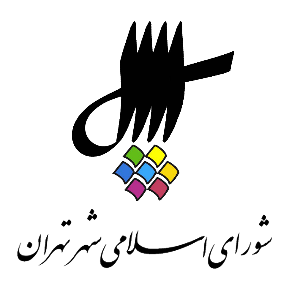 عناوین مندرجاتاعلام رسمیت جلسه و قرائت دستور.قرائت آیاتی از کلام الله مجید.بیانات جناب آقای محسن هاشمی رفسنجانی، رئیس محترم شورای اسلامی شهر تهران.ادامه‌ی بررسی لایحه‌ی برنامه‌ی سوم توسعه‌ی شهر تهران 1398، 1402 به شماره‌ی ثبت 27325/160 مورخ 21/09/1397.اعلام ختم جلسه و تاریخ تشکیل جلسه آینده.1- اعلام رسمیت جلسه و قرائت دستورمنشی {زهرا نژاد بهرام} ـ سلام خدمت همکاران عزیز، حاضران در جلسه، مهمانان گرامی، اهالی رسانه و عرض تسلیت به مناسبت شهادت حضرت زهرا سلام الله علیها برنامه‌ی صد و هجدمین جلسه‌ی رسمی پنجمین دوره‌ی شورای اسلامی شهر تهران که به صورت فوق‌العاده در روز یکشنبه سی‌ام دی ماده 1397 از ساعت 9 لغایت 13 در محل تالار شورا برگزار می‌شود به شرح ذیل اعلام می‌گردد. دستور جلسه:1 ـ قرائت آیاتی از کلام الله مجید. 2 ـ ادامه‌ی بررسی لایحه‌ی سوم توسعه‌ی شهر تهران 1398، 1402 به شماره‌ی ثبت 160 مورخ 21/9/97.2- قرائت آیاتی از کلام الله مجید.منشی {زهرا نژاد بهرام} ـ در خدمت قاری محترم قرآن جناب آقای محمد موسی زاده هستیم. ایشان متولد سال 1375 هستند و از 8 سالگی به تلاوت قرآن کریم روی آوردند. از سال 15 سالگی به طور حرفه‌ای زیر نظر حاج سید مهدی تاج زاده به تلاوت قرآن مشغول بودند. هم اکنون دانشجو هستند در رشته‌ی عمران و در حال حاضر به عنوان سفیر مهربانی به فعالیت‌های کمک‌رسانی و خدمت به هموطنان کشور در سراسر کشور مشغول به کار هستند. در خدمت آقای موسی زاده هستیم برای تلاوت آیاتی از کلام الله مجید. محمد موسی زاده {قاری قرآن} ـ اعوذباللَّه مِن الشَّیطان الرَّجِیم؛بِسْمِ اللَّهِ الرَّحْمنِ الرَّحیمِ؛ قُلِ ادْعُوا اللَّهَ أَوِ ادْعُوا الرَّحْمنَ أَیا ما تَدْعُوا فَلَهُ الْأَسْماءُ الْحُسْنی وَ لا تَجْهَرْ بِصَلاتِک وَ لا تُخافِتْ بِها وَ ابْتَغِ بَینَ ذلِک سَبیلاً * وَ قُلِ الْحَمْدُ لِلَّهِ الَّذی لَمْ یتَّخِذْ وَلَداً وَ لَمْ یکنْ لَهُ شَریک فِی الْمُلْک وَ لَمْ یکنْ لَهُ وَلِی مِنَ الذُّلِّ وَ کبِّرْهُ تَکبیراً * اللَّه اکبرُ  بِسْمِ اللَّهِ الرَّحْمنِ الرَّحیمِ؛إِنَّا أَعْطَیناک الْکوْثَرَ * فَصَلِّ لِرَبِّک وَ انْحَرْ * إِنَّ شانِئَک هُوَ الْأَبْتَرُ * صَدَقَ اللَّه العَلِی العَظِیم.(حضار صلوات فرستادند). رئیس {محسن هاشمی رفسنجانی} ـ احسنت خیلی لطف فرمودید. یا الله.3- بیانات محسن هاشمی رفسنجانی، رئیس شورای اسلامی شهر تهران.رئیس {محسن هاشمی رفسنجانی} ـ خب بسم الله الرحمن الرحیم. سالروز شهادت حضرت زهرا سلام الله علیها را گرامی می‌داریم. ایشان نخستین و مهم‌ترین زن در تاریخ اسلام هستند که نقشی تأثیرگذار و روشن‌گرانه را به عهده گرفتند و یکی از ابعاد مهم زندگی ایشان مظلومیت ایشان بوده که در سراسر زندگی کوتاه‌شان داشتند و امیدواریم که بانوان فرهیخته‌ی جامعه‌ی ما بتوانند تأثیرگذاری خودشان را در حوزه‌های مهم اجتماعی بیش از پیش افزایش دهند. 4- ادامه‌ی بررسی لایحه‌ی سوم توسعه‌ی شهر تهران 1398، 1402 به شماره‌ی ثبت 160 مورخ 21/9/97.رئیس {محسن هاشمی رفسنجانی} ـ با اجازه‌ی حضار ادامه‌ی بحث برنامه‌ی سوم را خواهیم داشت. سرکار خانم نژاد بهرام فکر کنم ماده‌ی 85 را باید بخوانید. منشی {زهرا نژاد بهرام} ـ 87 را باید عرض کنم. رئیس {محسن هاشمی رفسنجانی} ـ بله بفرمایید. 87 یا ... منشی {زهرا نژاد بهرام} ـ 87. رئیس {محسن هاشمی رفسنجانی} ـ خواهش می‌کنم. بله. منشی {زهرا نژاد بهرام} ـ بله. تذکر نمی‌توانیم در برنامه تذکر داشته باشیم فقط می‌توانیم تحویل رئیس بدهیم. رئیس {محسن هاشمی رفسنجانی} ـ تذکر نداریم بفرمایید خانم. منشی {زهرا نژاد بهرام} ـ بسم الله الرحمن الرحیم. ماده‌ی 87. شهرداری موظف است با هدف ارتقاء توان پاسخگویی، چابک‌سازی و افزایش سرعت عمل امدادرسانی در محدوده‌ی شهر اقدامات زیر را انجام دهد. 1. ارزیابی و متناسب‌سازی کمی و کیفی ناوگان خودرویی و تجهیزات عملیاتی، حریق، حادثه و مواد خطرناک، ایستگاه‌های آتش‌نشانی شهر. 2. مقاوم‌سازی و بازسازی ایستگاه‌ها و ابنیه‌ی ستادی آتش‌نشانی. 3 .مکان‌یابی، استقرار و تخصیص بهینه‌ی ایستگاه‌های جدید و تجهیزات آتش‌نشانی به‌روز. 4. اجرای طرح آبرسانی اضطراری اطفای حریق شهر مصوب شورا و تکمیل شبکه‌ی شیرهای هیدرانت آتش‌نشانی با همکاری شرکت آب و فاضلاب استان تهران. 5 .تدوین برنامه‌ی جامع مهارت‌سنجی آتش‌نشانان در سال نخست برنامه و اجرای آن از سال دوم برنامه. 6 .تکمیل و تقویت مرکز آموزش حرفه‌ای آتش‌نشانی و اجرای برنامه‌های آموزشی مشترک با مراکز آموزشی معتبر بین‌المللی شناسایی شده در حوزه‌ی ایمنی و آتش‌نشانی تا پایان برنامه. 7 .تدوین برنامه‌ی جامع سنجش و ارتقاء آمادگی و سلامت جسمی و روانی آتش‌نشانان در سال اول برنامه و اجرای آن از سال دوم برنامه به صورت مستمر. دو تا پیشنهاد داشتیم، یک پیشنهاد داشتیم از طرف خانم امانی که بند 5 و 7 را تلفیق بکنند. خانم امانی خودتان توضیح بدهید. شهربانو امانی {عضو شورا} ـ اصلاً اگر پیشنهاد دیگری نیست، بسم الله الرحمن الرحیم. صبح همگی به خیر. منشی {زهرا نژاد بهرام} ـ تمام شد دیگر ندارم. شهربانو امانی {عضو شورا} ـ با توجه به اینکه در بند 5 تدوین برنامه‌ی جامع مهارت‌سنجی آتش‌نشانان در سال نخست برنامه و اجرای آن از برنامه‌ی دوم اینجا نوشته شده اگر تصویب بشود، برنامه‌ی جامع مهارت‌سنجی در واقع هم از نظر جسمی، روحی هم سنجش مهم‌ترین سرمایه‌ی ما که نیروی انسانی و آتش‌نشانان عزیز است این می‌تواند در هم تلفیق بشود، تجمیع بشود و نیازی به در واقع دو تا بند نیست. منشی {زهرا نژاد بهرام} ـ مخالف نظر خانم امانی. مخالف نداریم؟ خانم نوری مخالف، آقای حق‌شناس موافق. زهرا صدراعظم نوری {عضو شورا} ـ بسم الله الرحمن الرحیم. با عرض سلام خدمت اعضای محترم و حضار جلسه و عرض تسلیت مجدد هم رحلت حضرت فاطمه‌ی زهرا سلام الله و هم سالگرد حادثه‌ی پلاسکو و آرزوی سلامتی برای همه‌ی شهروندان عزیز. اینکه بندهای این ماده در بند 4 و بند 7 تفکیک شده به دلیل بند 5 و بند 7 به دلیل این است که اهمیت موضوع و اینکه اساساً یک مقدار توجه ویژه بشود به مسئله، مسئله از دو جنس است یکی مهارت‌سنجی است یعنی بحث عملیات است. منشی {زهرا نژاد بهرام} ـ نزدیک‌ترش کنید. زهرا صدراعظم نوری {عضو شورا} ـ یکی بحث عملیات است که هر آتش‌نشانی در هنگام عملیات باید از چه مهارت‌هایی برخوردار باشد این کاملاً یک موضوع تخصصی است و باید برای‌ آن برنامه‌ریزی بشود و برای عملیاتی شدن‌ آن باید تلاش بشود. یک بحث دیگر، در واقع بحث آمادگی جسمانی آتش‌نشانان هست که بالاخره هر چه قدر آتش‌نشانان از لحاظ سلامت جسم و روان در حقیقت آمادگی بیشتر داشته باشند برای انجام مأموریت‌ها بهتر می‌توانند عمل بکنند. لذا به دلیل اهمیت موضوع و اینکه حتماً آن وقت در برنامه‌ این یک بودجه‌ی خاصی اختصاص به آن پیدا می‌کند و یک برنامه‌ریزی خاص می‌شود. خواهشی که دارم این است که این را ادغام‌ نکنیم، چون در ادغام یک مقدار کم‌رنگ می‌شود آن حوزه‌ای که باید به آن توجه بیشتر بشود. منشی {زهرا نژاد بهرام} ـ آقای حق‌شناس. محمدجواد حق‌شناس {عضو شورا} ـ بسم الله الرحمن الرحیم. با عرض سلام و صبح بخیر به همکاران محترم و هیئت رئیسه‌ی بزرگوار بحث به نظرم پیشنهاد، پیشنهاد روشنی است. من انتظارم این بود که سرکار خانم نوری هم در واقع همراهی می‌کردند. چون موضوع تدوین عنوان نگاه کنید حتی در خیلی از کلمات‌ آن 50، 60 درصد ما می‌بینیم مشابهت و مشارکت وجود دارد. تدوین برنامه‌ی جامع که مربوط به هر دو تا بخش است و اینکه موضوع هم آتش‌نشانان هستند. حالا یکی از آن‌ها می‌خواهد در واقع بحث مهارت‌سنجی آتش‌نشانان را بحث کند، یکی می‌خواهد آمادگی و سلامت جسمی، روحی و روانی آن‌ها که این هم در واقع بخشی از مهارت است. یعنی به هر حال وقتی مهارت بحث می‌شود یا مهارت، مهارت جسمی است یا مهارت، مهارت روحی و روانی است در هر مجموع. فلذا من فکر می‌کنم که ما اگر بخواهیم در واقع بحث کوتاه کردن کلمات و جامع بودن را نگاه کنیم پیشنهاد به نظرم پیشنهاد بسیار قابل توجهی است. ناهید خداکرمی {عضو شورا} ـ مخالف. منشی {زهرا نژاد بهرام} ـ اجازه بدهیم به آتش‌نشانی ... رئیس {محسن هاشمی رفسنجانی} ـ بله؟ منشی {زهرا نژاد بهرام} ـ اجازه می‌دهید. آتش‌نشانی می‌خواهد حرف بزند، نظر بدهد؟ رئیس {محسن هاشمی رفسنجانی} ـ بفرمایید توضیح بدهید. منشی {زهرا نژاد بهرام} ـ بفرمایید آقای داوری. مهدی داوری {مدیرعامل‌ سازمان آتش‌نشانی‌ تهران} ـ بسم الله الرحمن الرحیم. بنده هم عرض سلام و ادب و احترام دارم خدمت نمایندگان محترم شورای اسلامی شهر تهران. در تمامی استانداردهای دنیا این دو مقوله کاملا به طور جداگانه دیده می‌شود. فرض کنید که یکی از معتبرترین استانداردهایی که در دنیا راجع به این مسائل حرف می‌زند NFPA هست که راجع به کشورهای ایالت متحده است 1500 و 1521 استانداردی هست که ایمنی و سلامت آتش‌نشانان را در برمی‌گیرد ولی در حقیقت آن برنامه‌های مهارتی در استانداردهای دیگری به طور جداگانه به آن پرداخته می‌شود که حتی کارشناسان این موضوع هم کاملاً متفاوت است برنامه‌ای هم که الان سازمان آتش‌نشانی دارد تحت عنوان HSE کارشناسانی که از بیرون دارند به سازمان دارند کمک می‌کنند کاملاً متفاوت است. کما اینکه درخواست من این است که همان بندها برای اینکه مورد غفلت قرار نگیرد به طور جداگانه مطرح بشود. خیلی متشکرم. منشی {زهرا نژاد بهرام} ـ متشکرم. نفر دوم.  رئیس {محسن هاشمی رفسنجانی} ـ دیگر کافی است به رأی می‌گذاریم. خواهش می‌کنم، دیگر به نظرم کافی است صحبت شد ببینید می‌خواهیم دیگر امروز این برنامه را به اتمام برسانیم. منشی {بهاره آروین} ـ دوستان، بسم الله الرحمن الرحیم. رأی‌گیری فعال است برای پیشنهاد خانم امانی تلفیق بند 5 و 7 ماده‌ی 87. رئیس {محسن هاشمی رفسنجانی} ـ یعنی فقط آن بحث مهارت‌سنجی منظورتان این است که بیاید پایین هم نوشته بشود آره. فقط ... یعنی لغت‌ها با هم ادغام می‌شود منظور این است. درست است حالا چیزی که الان ایشان پیشنهاد می‌کنند این است که این لغت مهارت‌سنجی بیاید ... در این بند یا این سلامت برود در بند بالا یعنی با هم یک تدوین برنامه برای سه تای آن باشد. آنجا دو تا است. آمادگی و سلامت جسمی است. سوم هم به عنوان مهارت است. حالا ... منشی {بهاره آروین} ـ 6 موافق، 11 مخالف پیشنهاد به تصویب نرسید. رئیس {محسن هاشمی رفسنجانی} ـ خب رد می‌شویم، می‌رویم بعدی ... منشی {بهاره آروین} ـ اصل 87 را رأی بگیریم. اصل ماده را؟ رئیس {محسن هاشمی رفسنجانی} ـ اصل ماده را بله. منشی {بهاره آروین} ـ دوستان اصل ماده‌ی 87 بدون تغییر در حال رأی‌گیری هستیم. اصل ماده‌ی 87 بدون تغییر. آقای حق‌شناس، آقای مسجدجامعی. آقای مسجدجامعی هم موافق هستند؟ سیستم‌شان مثل اینکه وصل نیست. 17 موافق بدون مخالف ماده‌ی 87 به تصویب رسید. رئیس {محسن هاشمی رفسنجانی} ـ خب ماده‌ی 88 را بفرمایید. منشی {زهرا نژاد بهرام} ـ ماده‌ی 88. شهرداری موظف است به منظور پیشگیری و مقابله با خطر سیلاب نسبت به عملیاتی کردن طرح جامع مدیریت آب‌های سطحی شهر شامل طراحی و اجرای پروژه‌های توسعه، بهبود عملکرد شبکه‌ی اصلی و فرعی، تهیه‌ی سامانه‌ی جامع اطلاعات مکانی، توسعه‌ی شبکه‌ی پایش کمی و کیفی بارش و روان‌آب و پیاده‌سازی نظام نگهداشت مجاری و تأسیسات موجود مدیریت آب‌های سطحی و پیاده‌سازی سامانه‌ی هشدار سیلاب با همکاری وزارت نیرو و سازمان هواشناسی اقدام نماید. پیشنهادی برای ماده‌ی 88 نداشتیم. اگر کسی مخالف است اعلام کند. مخالفت ندارد رأی‌گیری کنید. منشی {بهاره آروین} ـ دوستان ماده‌ی 88 بدون تغییر در حال رأی‌گیری است. خانم خداکرمی، 17 موافق بدون مخالف ماده‌ی 88 به تصویب رسید. منشی {زهرا نژاد بهرام} ـ ماده‌ی 89. شهرداری موظف است به منظور افزایش ایمنی و تاب‌آوری شهر در برابر مخاطرات زمین اقدامات ذیل را با همکاری سازمان پیشگیری و مدیریت بحران و سازمان‌ها و دستگاه‌های متولی از جمله سازمان زمین‌شناسی، سازمان نقشه‌برداری و مؤسسه‌ی ژئوفیزیک به انجام برساند. 1 .انطباق مستمر نقشه‌ی گسل‌های شهر به روی طرح تفصیلی و تکمیل اطلاعات پایه مثل نرخ لغزش گسل‌ها. 2 .تهیه و پیاده‌سازی نقشه‌ی پهنه‌بندی خطر زمین، لغزش، پهنه‌بندی خطر فرونشست و پهنه‌بندی ژئوتکنیکی شهر در روی طرح تفصیلی. 3 .پیاده‌سازی نقشه‌ی جامع تونل‌های زیر سطحی و تأسیسات شهری و خطوط انتقال سوخت به روی طرح تفصیلی و شناسایی محدوده‌های خطرپذیر بر مبنای ترکیب اطلاعات با بند 1 و 2. 4 .کنترل انطباق ضوابط و محدودیت‌های کاربری و ساخت‌وساز در پهنه‌های خطرپذیر و حرایم بند 1 تا 3 یا در حرایم رودخانه‌ها، مسیل‌ها، کانال‌ها، قنوات مطابق اسناد و مقررات ملی ساختمان و ضوابط شورای عالی شهرسازی و معماری و تعریف کاربری‌های کم تراکم در پهنه‌های مذکور در فرآیند بازنگری طرح تفصیلی. 5 .تعیین سازوکار تغییر کاربری و جابه‌جایی ساختمان‌های حساس و بااهمیت بسیار زیاد واقع در پهنه‌های گسلی با همکاری سازمان‌های متولی. پیشنهادی نرسیده، مخالف ندارد؟ خانم نوری مخالف هستید. اجازه می‌دهید؟زهرا صدراعظم نوری {عضو شورا} ـ در صدر ماده‌ی 88 این با همکاری سطر دوم اقدامات زیر این کلمه‌ی ذیل هم به زیر باید تبدیل بشود. اقدامات زیر را با همکاری سازمان پیشگیری و مدیریت بحران کجا منظور است؟ اگر که شهرداری است اینجا من حالا حضور ذهن ندارم که جا افتاده یا نه؟ اگر منظور شهرداری تهران است اصلاً لزومی ندارد ... چون ما گفتیم شهرداری موظف است دیگر پس معلوم است همه‌ی واحدهای شهرداری که مرتبط باشند ... اگر کشور بوده کلمه‌ی کشور را اضافه کنید. منشی {بهاره آروین} ـ نه این سازمان است. سید حسن رسولی {عضو شورا} ـ این ستاد است. زهرا صدراعظم نوری {عضو شورا} ـ خب پس این را حذف کنید. با همکاری سازمان پیشگیری و مدیریت بحران را حذف کنید. چون خود شهرداری پوشش می‌دهد. منشی {زهرا نژاد بهرام} ـ نه خب تبدیل‌اش کنیم به ستاد پیشگیری. درست‌اش این است باید ... سازمان است؟ پس اگر سازمان است آن را اصلاح‌اش کنیم دیگر. ... نه اعلام نکردند. رئیس {محسن هاشمی رفسنجانی} ـ نه این اصلاح عبارتی است. زهرا صدراعظم نوری {عضو شورا} ـ عبارتی ... رئیس {محسن هاشمی رفسنجانی} ـ بله. زهرا صدراعظم نوری {عضو شورا} ـ یعنی کلمه‌ی پیشگیری‌اش حذف بشود. بشود با همکاری ستاد. رئیس {محسن هاشمی رفسنجانی} ـ می‌گویند اینجا یک سوءتفاهم است اگر این سازمان پیشگیری و مدیریت بحران منظورش در شهرداری است که اصلا لازم نیست اینجا بیاید، شهرداری که با سازمان خودش همکاری قرار نیست بکند دستور به آن می‌دهد، دوم این است که می‌گویند اگر منظور کشور است اسم‌ آن را درست بنویسند، اسم‌ آن هست ستاد مدیریت بحران یا سازمان ... منشی {زهرا نژاد بهرام} ـ آقای صادقی می‌گویند سازمان است. رئیس {محسن هاشمی رفسنجانی} ـ سازمان است. زهرا صدراعظم نوری {عضو شورا} ـ سازمان است. احمد صادقی {مدیرعامل سازمان پیشگیری و مدیریت بحران شهر تهران} ـ سازمان مدیریت بحران. رئیس {محسن هاشمی رفسنجانی} ـ پیشگیری را ندارد. حالا پس منظور آن است؟ زهرا صدراعظم نوری {عضو شورا} ـ بله بله. رئیس {محسن هاشمی رفسنجانی} ـ پس ما اینجا را درست‌اش می‌کنیم سازمان ... زهرا صدراعظم نوری {عضو شورا} ـ پیشگیری حذف بشود. رئیس {محسن هاشمی رفسنجانی} ـ سازمان مدیریت بحران. زهرا صدراعظم نوری {عضو شورا} ـ پیشگیری حذف بشود. رئیس {محسن هاشمی رفسنجانی} ـ کشور. خب اینکه رد می‌شویم. خیلی ممنون خانم نوری. منشی {بهاره آروین} ـ ماده‌ی 88 را رأی بگیریم. منشی {زهرا نژاد بهرام} ـ آقای سالاری. رئیس {محسن هاشمی رفسنجانی} ـ بله بله. محمد سالاری {عضو شورا} ـ اصلاح عبارتی. رئیس {محسن هاشمی رفسنجانی} ـ بفرمایید. محمد سالاری {عضو شورا} ـ بند 5 می‌گوید که تعیین سازوکار تغییر کاربری و جابه‌جایی ساختمان‌های حساس و بااهمیت بسیار زیاد واقع در پهنه‌های گسلی با همکاری سازمان‌های متولی. این همان موضوعی است که در جلسه‌ی عالی شهرسازی هم جنابعالی هم حضور داشتید. اساساً این تعیین سازوکار فقط متولی‌ آن شهرداری تهران نمی‌تواند باشد. آنجا هم ما اعلام کردیم که بالاخره بر روی حریم گسل‌های زلزله مجموعه‌ی قابل توجهی از ساختمان‌ها و به خصوص ساختمان‌های بااهمیت زیاد ساخته شده. شهرداری تهران چه کاری می‌تواند بکند برای جابه‌جایی این‌ها و اصلاً این پیشنهاد ما باعث شد که خود شورای عالی شهرسازی هم برود یک آیین‌نامه بخواهد برای این تدوین کند. ما که مالکیت آنجا را نداریم و اختیار قانونی برای الزام آن‌ها را برای جابه‌جایی هم نداریم و برای تعیین سازوکار هم ما به عنوان شهرداری لذا من بحث‌ام این است که اگر قرار است این باشد بحث کلمه‌ی همکاری در تعیین سازوکار اضافه کنند. این مسئولیت‌ صرفاً با شهرداری نیست. رئیس {محسن هاشمی رفسنجانی} ـ آخر آن دارد با همکاری سازمان‌های متولی. می‌توانیم همکاری را برداریم بیاییم بگذاریم بالا. قبول دارید؟ منشی {زهرا نژاد بهرام} ـ بله این اصلاح عبارتی‌ آن را ... محمد سالاری {عضو شورا} ـ بله. رئیس {محسن هاشمی رفسنجانی} ـ خب ما در ویراستاری درست‌اش می‌کنیم این را. این را در ویراستاری، آقای باقری یادتان باشد این را در ویراستاری درست کنیم. خب پیشنهاد دیگری نیست به رأی می‌گذاریم کل ماده را به رأی می‌گذاریم. منشی {بهاره آروین} ـ ماده‌ی 88 است؟ رئیس {محسن هاشمی رفسنجانی} ـ ماده‌ی 89 است. منشی {زهرا نژاد بهرام} ـ 89 است. 89. منشی {بهاره آروین} ـ دوستان رأی‌گیری در مورد ماده‌ی 89 با سه تغییر عبارتی یک: اقدامات ذیل به اقدامات زیر با همکاری سازمان مدیریت بحران کشور و بند 5 همکاری با سازمان‌های متولی جهت تعیین سازوکار تغییر کاربری و جابه‌جایی ساختمان‌های حساس یعنی همکاری با سازمان‌های متولی آمد ابتدای بند. رئیس {محسن هاشمی رفسنجانی} ـ خب ماده‌ی 90 را بخوانید خواهش می‌کنم. منشی {زهرا نژاد بهرام} ـ ماده‌ی 90. شهرداری ... منشی {بهاره آروین} ـ آقای فراهانی، خانم نژاد بهرام خودشان رأی ندادند. منشی {زهرا نژاد بهرام} ـ آخر گفتید بخوانم. شهربانو امانی {عضو شورا} ـ نتیجه‌ی رأی را اعلام نمی‌کنید؟ منشی {بهاره آروین} ـ بله اجازه بدهید. با 17 موافق، بدون مخالف 89 به تصویب رسید. منشی {زهرا نژاد بهرام} ـ ماده‌ی 90. شهرداری موظف است با هماهنگی سایر دستگاه‌های اجرایی نسبت به تدوین برنامه‌ی عملیاتی کاهش اثرات فرونشت و نگهداری زیرساخت‌ها و شریان‌های معابر شهر تا پایان سال نخست برنامه و نسبت به اجرایی نمودن آن در پهنه‌های با درصد بالای فرونشست تا پایان برنامه اقدام کند. برای ماده‌ی 90 کسی پیشنهادی نداده. اگر مخالفی دارد بفرمایید. مخالف هم ندارد. رئیس {محسن هاشمی رفسنجانی} ـ به رأی می‌گذاریم بله. منشی {زهرا نژاد بهرام} ـ رأی‌گیری کنیم. منشی {بهاره آروین} ـ دوستان ماده‌ی 90 رأی‌گیری فعال است، ماده‌ی 90 ... آقای مسجدجامعی، آقای حق‌شناس. منشی {زهرا نژاد بهرام} ـ آقای مسجدجامعی نیستند رفت بیرون. رئیس {محسن هاشمی رفسنجانی} ـ پیشنهادها را بدهید. منشی {بهاره آروین} ـ آقای مسجدجامعی رفت بیرون؟ رئیس {محسن هاشمی رفسنجانی} ـ نه پیشنهادهای قبلی. منشی {زهرا نژاد بهرام} ـ تمام شد، تمام شد. منشی {بهاره آروین} ـ 16 موافق، بدون مخالف از 16 نفر از حاضرین ماده 90 به تصویب رسید. منشی {زهرا نژاد بهرام} ـ ماده‌ی 91. شهرداری موظف است در راستای ارتقاء ایمنی ساختمان‌های موجود شهر و کاهش نرخ وقوع حوادث حریق در بافت شهری اقدامات زیر را به انجام رساند. 1 .ایجاد سازوکارهای اجرایی مناسب جهت نظارت و بازرسی‌های دوره‌ای با تأکید بر تطابق کاربرد و فعالیت در زمان احداث و در طول دوره‌ی بهره‌برداری ساختمان‌ها. 2 .تدوین طرح آسیب‌شناسی ایمنی ساختمان‌های بلند مرتبه با تأکید بر اجرای تمهیدات مباحث سیل 21 و 22 مقررات ملی ساختمان به همراه برنامه‌های عملیاتی مربوطه طی سال اول برنامه و عملیاتی نمودن آن از سال دوم برنامه. 3 .تدوین طرح امکان‌سنجی و آسیب‌شناسی راهکارهای الزام مالکین جهت نوسازی و مقاوم‌سازی، بهسازی و ایمنی‌سازی ساختمان‌های بخش‌های عمومی، دولتی و خصوصی با اولویت ساختمان‌های بلند مرتبه و اماکن تجمعی عمومی به همراه برنامه‌های عملیاتی مربوطه طی سال اول برنامه و عملیاتی نمودن آن از سال دوم برنامه. 4. تدوین طرح‌های ویژه‌ی آمادگی، پیشگیری و مقابله با حریق در ساختمان‌های بلند مرتبه، به ویژه ساختمان‌های بلند مرتبه‌ی واقع در معابر کم عرض و تقویت ناوگان خودرویی و تجهیزات عملیاتی ویژه طی دو سال نخست برنامه اقدام و اجرای آن پس از تصویب شورا از سال سوم برنامه. 5. شناسایی و تهیه‌ی شناسنامه‌ی فنی و ایمنی ساختمان‌های ملکی شهرداری و تدوین برنامه‌ی ایمن‌سازی تا پایان سال دوم برنامه. 6 . پایش مستمر ایمنی ساختمان‌های بلند مرتبه و ارائه‌ی برنامه‌ی عملیاتی تا پایان سال دوم برنامه. 7 . بررسی و تدوین ضوابط و مقررات و برنامه‌ی عملیاتی ارتقاء ایمنی اماکن عمومی قدیمی شهر از جمله بازار بزرگ تهران با همکاری سایر دستگاه‌ها تا پایان سال دوم برنامه. پیشنهادی نرسیده، یک پیشنهاد عبارتی دارم خودم. یک اصلاح عبارتی خودم دارم. در بند سوم خط سوم، دو مرتبه کلمه‌ی عملیاتی تکرار شده. اماکن تجمعی عمومی به همراه برنامه‌های عملیاتی مربوطه طی سال اول، برنامه و عملیاتی نمودن آن از سال دوم برنامه. یکی از این عملیاتی‌ها قابل حذف است برنامه به اقدام می‌تواند باشد. رئیس {محسن هاشمی رفسنجانی} ـ خب بله این را در ویراستاری اصلاح‌اش می‌کنند. زهرا صدراعظم نوری {عضو شورا} ـ کلمه‌ی کاربرد هم غلط است. منشی {زهرا نژاد بهرام} ـ کاربری. بله کاربری. رئیس {محسن هاشمی رفسنجانی} ـ کاربرد هم ... دیگر پیشنهادی نیست؟ منشی {زهرا نژاد بهرام} ـ برای شما پیشنهاد نیامده؟ رئیس {محسن هاشمی رفسنجانی} ـ نه نیامده. منشی {زهرا نژاد بهرام} ـ پیشنهاد نداریم. در کل مجموعه مخالفتی نیست؟ رأی‌گیری کنیم، خانم آروین. رئیس {محسن هاشمی رفسنجانی} ـ خانم نوری یک متنی شما فرستادید برای من که این‌ها جا مانده بدهید آقای الویری یک نگاهی بکند بعد به من بدهید. الان برای من بفرستید بله. خب رأی‌گیری می‌کنیم ماده‌ی 91. شهربانو امانی {عضو شورا} ـ ماده‌ی 91. منشی {بهاره آروین} ـ دوستان ماده‌ی 91 با دو اصلاح عبارتی تغییر کاربرد به تغییر کاربری و ... منشی {زهرا نژاد بهرام} ـ حذف کلمه‌ی عملیاتی. منشی {بهاره آروین} ـ والا گفتند که ... خانم نوری می‌گویند تغییر کاربرد درست است. محمد سالاری {عضو شورا} ـ ... تغییر کاربرد تجاری، اداری، خدماتی، مسکونی می‌گویند کاربرد. کاربری در حقیقت عرصه است لذا کاربرد درست است. منشی {بهاره آروین} ـ خب پس باقی می‌ماند تغییر، تغییر نمی‌کند همان کاربرد فقط این دو تا عملیاتی‌ها دومی می‌شود اجرای آن. دوستان ماده‌ی 91 با یک تغییر. عملیاتی نمودن دومی‌ها در دو بند 2 و 3 می‌شود اجرای آن. اصلاح ویرایشی. خانم نژاد بهرام. منشی {زهرا نژاد بهرام} ـ جانم. منشی {بهاره آروین} ـ آقای خلیل‌آبادی، آقای رسولی. منشی {زهرا نژاد بهرام} ـ خب رأی را می‌گویید خانم. منشی {بهاره آروین} ـ دوستان 17 موافق، بدون مخالف ماده‌ی 91 به تصویب رسید. منشی {زهرا نژاد بهرام} ـ ماده‌ی 92. شهرداری موظف است به منظور حفظ مستمر کیفیت و کارآیی و افزایش ایمنی و تاب‌آوری زیرساخت‌های شهر اعم از معابر، بزرگراه‌ها، پل‌ها، تونل‌های ترافیکی و اجرایی شدن شبکه‌ی راه‌های اضطراری شهر و نیز تکمیل توسعه‌ی شبکه‌ی زیرساخت‌های شهری اقدامات زیر را انجام دهد. 1 .تدوین و استقرار نظام تعمیر و نگهداشت با استفاده از زیرساخت‌های نرم‌افزاری و سخت‌افزاری. 2 .ارزیابی، تهیه‌ی شناسنامه‌ی ایمنی و تدوین برنامه‌ی بهسازی و مقاوم‌سازی ابنیه‌ی فنی، بزرگراهی تا پایان سال نخست برنامه. 3 .مدیریت یکپارچه در ترمیم و نگهداری معابر با توجه به برنامه‌ی حفاری دستگاه‌های خدمات‌رسان و اولویت مرمت معابر بر مبنای شاخص خرابی با استفاده از فناوری‌های نوین مرمت و بازرسی دوره‌ای. ماده‌ی 92 هم پیشنهاد نداریم. مخالفی ندارد؟ مخالف هم ندارد، رأی‌گیری کنید. تمام شد. رئیس {محسن هاشمی رفسنجانی} ـ نه هنوز کار زیاد دارد. منشی {بهاره آروین} ـ دوستان ماده‌ی 92 بدون تغییر. ماده‌ی 92 رأی‌گیری فعال است بدون تغییر. آقای علیخانی، آقای حق‌شناس، خانم نوری، خانم نژاد بهرام. آقای حق‌شناس نیستند. 16 موافق از 16 نفر از حاضرین ماده‌ی 92 به تصویب رسید. منشی {زهرا نژاد بهرام} ـ ماده‌ی 93. با توجه به اهمیت افزایش سطح مداخله‌ی مؤثر و هماهنگی کلیه‌ی دستگاه‌های اجرایی حاکمیتی و تخصصی ... رئیس {محسن هاشمی رفسنجانی} ـ همین است تمام می‌شود. منشی {زهرا نژاد بهرام} ـ بله. منشی {بهاره آروین} ـ آهان این همان است. منشی {زهرا نژاد بهرام} ـ آن ماده‌ی الحاقی می‌شود. رئیس {محسن هاشمی رفسنجانی} ـ بدهید من، من ... می‌دانم ایشان می‌گویند این‌ها حذف شدند. سید حسن رسولی {عضو شورا} ـ قبل از فصل پنجم است. رئیس {محسن هاشمی رفسنجانی} ـ خبر دارم. سید حسن رسولی {عضو شورا} ـ یعنی قبل از اینکه وارد فصل پنجم بشویم ... منشی {زهرا نژاد بهرام} ـ هر چی که رئیس بگوید. رئیس {محسن هاشمی رفسنجانی} ـ خب برای من بفرستید، بفرستید، نفرستادید. منشی {بهاره آروین} ـ فرستادند اینجا است. رئیس {محسن هاشمی رفسنجانی} ـ کجاست؟ آقای الویری شما هم معتقد هستید که این‌ها حذف شده؟ قبول دارید. مرتضی الویری {عضو شورا} ـ بله. رئیس {محسن هاشمی رفسنجانی} ـ خب من برای همین گفتم شما برای من بفرستید. منشی {زهرا نژاد بهرام} ـ نه منظورشان اینکه شما بفرستید. آقای الویری. رئیس {محسن هاشمی رفسنجانی} ـ خب اشکالی ندارد آقای الویری تأیید می‌کنند. خب حالا بند به بند بخوانید. خیلی زیاد است. نه یکی اول شرح بدهد چه اتفاقی افتاده که همه‌ی حضار آگاه بشوند. آقای الویری خودتان شرح بدهید، شما شرح بدهید. آقای الویری توضیح بدهند بعد شما تکمیل کنید. خود شما بگویید تلفیق چه جوری حذف شده است این‌ها. مرتضی الویری {عضو شورا} ـ ببینید من دو تا، هم دبیر کمیسیون برنامه و بودجه، هم دبیر کمیسیون محیط زیست هر دو تأیید می‌کنند که این دو تا پیشنهادها بوده و حذف شده. خانم نوری هم تأیید می‌کنند بنابراین بر مبنای این تأییدها ... رئیس {محسن هاشمی رفسنجانی} ـ یعنی رسیده بوده به بودجه. سید حسن رسولی {عضو شورا} ـ در کمیسیون تلفیق. رئیس {محسن هاشمی رفسنجانی} ـ در کمیسیون تلفیق هم آمده بوده؟ سید حسن رسولی {عضو شورا} ـ بله بله. رئیس {محسن هاشمی رفسنجانی} ـ خب پس صحیح است.شهربانو امانی {عضو شورا} ـ نه ببخشید بسم الله الرحمن الرحیم. رئیس {محسن هاشمی رفسنجانی} ـ تذکر نمی‌خواهد تنبیه می‌خواهد بعداً شاید تنبیه ... شهربانو امانی {عضو شورا} ـ چون در حوزه‌ای که یک پیشنهاد ما داشتیم دقیقاً همین اتفاق افتاده بود قائم مقام کمیسیون تلفیق نپذیرفتند ... در صورتی که بحث شده بود. الان ببینید این‌جوری که نمی‌شود شما دو صفحه را که مهم هم هست بعد دبیر کمیسیون بگوید که یا دبیر تلفیق بگوید که خب ما فراموش کردیم. رئیس {محسن هاشمی رفسنجانی} ـ چرا نمی‌شود، می‌شود دیگر. شهربانو امانی {عضو شورا} ـ نه دیگر آقا یک جمله، یک کلمه، یک بند، یک ماده نیست که. رئیس {محسن هاشمی رفسنجانی} ـ دو تا شاهد عادل ... شهربانو امانی {عضو شورا} ـ نه شاهد هم ... رئیس {محسن هاشمی رفسنجانی} ـ البته خب در اسلام باید برای خانم نوری یک نفر دیگر را هم پیدا کنیم بشود 3 تا، 2 خانم و 1 ... آقای رسولی نمی‌خواهید دیگر وارد آن می‌شویم. خانم نوری بفرمایید، بفرمایید. زهرا صدراعظم نوری {عضو شورا} ـ بسم الله الرحمن الرحیم. رئیس {محسن هاشمی رفسنجانی} ـ خانم نوری توضیح بدهید قابل قبول است بفرمایید. آن فرد خاطی را هم معرفی کنید که من تنبیه‌اش کنم. زهرا صدراعظم نوری {عضو شورا} ـ آن نکته‌ای که در صدر اسلام گفته شده برای دوره‌ی عرب جاهلیت است. در دنیای امروز اگر عقل خانم‌ها بیشتر نباشد، کمتر نیست. بنابراین نیاز به اینکه برای خانم‌ها دو تا شاهد عادل بیاوریم اصلاً نیست. رئیس {محسن هاشمی رفسنجانی} ـ به عنوان شاهد نه، بفرمایید خواهش می‌کنم. صحیح است، صحیح است. زهرا صدراعظم نوری {عضو شورا} ـ در ارتباط با ببینید چیزی جا نیفتاده بوده، این‌ها از ابتدا بوده منتها ما جلسه گذاشتیم و در جلسه بحث کردیم این‌ها را رسیدیم به یک مقدار مباحث ... رئیس {محسن هاشمی رفسنجانی} ـ دیگر توضیح ندهید، رد بشوید. دیگر قبول کردیم شما الان دوباره دارید ... زهرا صدراعظم نوری {عضو شورا} ـ شما می‌گویید بحث را ... رئیس {محسن هاشمی رفسنجانی} ـ وارد متن بشوید دیگر. زهرا صدراعظم نوری {عضو شورا} ـ متن را که خانم نژاد بهرام می‌خوانند. رئیس {محسن هاشمی رفسنجانی} ـ دانه دانه بخوانید دیگر هیئت رئیسه قبول کرد که یک تخلفی از طریق دبیرها اتفاق افتاده که قرار شد تنبیه بشوند. زهرا صدراعظم نوری {عضو شورا} ـ نه بابا تخلف نبوده که چاپ نشده، تخلف نبوده. رئیس {محسن هاشمی رفسنجانی} ـ بفرمایید، بفرمایید. منشی {زهرا نژاد بهرام} ـ ماده‌ی پیشنهادی جدید. شهرداری موظف است به منظور پیشگیری از وقوع حوادث ... رئیس {محسن هاشمی رفسنجانی} ـ نه نگویید جدید بگویید ماده‌ی، ماده‌ی پیشنهادی جا افتاده، اسم‌ آن این است. منشی {زهرا نژاد بهرام} ـ عین خود آن، عین متن را دارم قرائت می‌کنم. ماده‌ی 93. شهرداری موظف است به منظور پیشگیری از وقوع حوادث و افزایش ایمنی تردد شهروندان در فضاهای عمومی شهر تهران شامل بوستان‌ها، فضای سبز، سبز حاشیه‌ی معابر، بزرگراه‌ها و میادین و فضای پیاده‌راه‌ها به خصوص در مجاورت کارگاه‌های ساختمانی و عمرانی و مجاورت تأسیسات برق و گاز، پل‌های عابر پیاده، فضاهای مجاور تابلوها و بیلبوردهای شهری و مجاور کانال‌ها، مسیل‌ها و دریچه‌های تأسیساتی و دکل‌های مخابراتی اقدامات زیر را انجام دهد. 1. بازنگری در ساختار مدیریت ایمنی و مدیریت بحران و HSE شهرداری و یکپارچه‌سازی و تجمیع سیستم‌های مدیریتی شهرداری تهران. 2 .تدوین شیوه‌نامه نظام مدیریت بازرسی و نظارت بر عملکرد و فعالیت کلیه‌ی پیمانکاران شهرداری در اجرای الزامات HSE و چهارچوب نظام فنی و اجرایی شهرداری با هدف پیشگیری و کاهش حوادث تا پایان سال اول. 3 .استقرار نظام تعمیر و نگهداشت مرمت و بازرسی فنی دوره‌ای و تهیه‌ی شناسنامه‌ی ایمنی متناسب با حوادث محتمل بر اساس نظام فنی و اجرایی شهرداری. 4. ایجاد سازوکار لازم برای ارتقاء امکانات سامانه‌ی 137 برای امکان گزارش‌دهی و رصد ایمنی فضاهای عمومی شهری توسط شهروندان. 5 .استفاده از ظرفیت وزارت راه و شهرسازی و سازمان نظام مهندسی ساختمان برای تدوین و اجرای ضوابط الزام‌آور برای سازندگان ساختمان، سازندگانی ساختمانی به نصب درجه‌بندی ایمنی داربست و Tower Crane ساختمانی در معرض دید شهروندان و ایجاد سازوکار اعلام هشدار خطر، اعلام هشدار خطر اضطراری جهت تردد شهروندان در اطراف کارگاه‌های ساختمانی و عمرانی در زمان وقوع باد، طوفان، سیلاب، برف و سایر بلایای طبیعی. چون پیشنهاد الان رسیده من فکر نمی‌کنم کسی نظری، پیشنهادی دارد، کسی مخالفتی دارد؟ آقای خلیل‌آبادی. حسن خلیل‌آبادی {عضو شورا} ـ ببینید من ضمن احترام به سرکار خانم نوری و تشکر از حساسیت‌تان در این امور این برنامه الان بیش از 10 روز است در اختیار ما است، خواندیم اگر جایی‌اش افتاده بوده ما دو کلمه‌اش افتاده بود هر چه روز اول به شما گفتیم زیر بار آن نرفتید. حالا شما دو صفحه را دارید همین طور راحت، قشنگ دوباره بررسی می‌کنید. این اگر افتاده بود باید دو روز پیش، سه روز پیش، چهار روز پیش می‌آمدند می‌گفتند آقا این برنامه اشکال دارد. منشی {بهاره آروین} ـ دادند 22/10 نامه‌ی خانم نوری آمده. حسن خلیل‌آبادی {عضو شورا} ـ من نمی‌دانم الان به ما دارید در صحن ابلاغ می‌کنید. من به تاریخ‌ آن کاری ندارم به رویه و روال کار دارم که الان همین الان فی المجلس دو صفحه می‌آید در صحن و می‌گویند دو نفر اشتباه کردند ما باید اضافه کنیم. رئیس {محسن هاشمی رفسنجانی} ـ بله این آمده برنامه بودجه و تلفیق باید این را دوباره پرینت می‌گرفتند و به همه می‌دادند. منشی {زهرا نژاد بهرام} ـ اصلاً می‌دادند توزیع در صحن باید ارائه می‌کردند بله. رئیس {محسن هاشمی رفسنجانی} ـ توزیع باید می‌کردند که تنبیهات باید زیاد بشود. یکی اینکه دبیر بوده و کسانی که باز نکردند. منشی {زهرا نژاد بهرام} ـ حتی اعلام هم نکردند. رئیس {محسن هاشمی رفسنجانی} ـ حالا من لیست کسانی که باید تنبیه بشوند را دربیاوریم ان‌شاءالله در آینده ... منشی {زهرا نژاد بهرام} ـ خانم نوری، آقای سالاری این پیشنهادی که ارائه کردید برای همین ماده است برای 93 است؟ شهرداری موظف است این الان شما آوردید؟ پس نه یک ماده‌ی الحاقی است جدید است؟ آخر این چی بوده پس به ما دادید همه‌ی آن حذف شده که. پس می‌شود ماده‌ی اگر اشتباه نکنم می‌شود 96 اگر اشتباه نکنم. ماده‌ی 96 می‌شود. بله کسی مخالفتی ندارد لطفاً رأی‌گیری بفرمایید. منشی {بهاره آروین} ـ این‌ها را که خواندید؟ منشی {زهرا نژاد بهرام} ـ بله این‌ها را که خواندم کسی مخالف ... رئیس {محسن هاشمی رفسنجانی} ـ ببینید البته به من گزارش دادند زمانی که این آمده من فرستادم برای همه‌ی اعضا یعنی این بیش از چهار روز یا پنج روز است این بارگذاری شده یعنی اگر سیستم‌تان را دیده بودید این را هم می‌دیدید. پس این ... آقای باقری از چه تاریخی هست دقیقا ... محمد باقری {سرپرست اداره‌ی مصوبات شورای شهر تهران} ـ چهار روز است. رئیس {محسن هاشمی رفسنجانی} ـ چهار روز است می‌گویند دقیقاً سیستم‌تان این موضوع ... من نوشتم ارجاع به همه‌ی اعضا آقای باقری هم فرستادند برای همه‌ی اعضا. اهمچنین چیزی است؟ خب پس برای من تنبیهی وجود ندارد دیگر. برای کسانی که چون من ارجاع دادم باید بگردیم کسانی که ... آره باید خود اعضا حالا این را به بحث می‌گذاریم. منشی {بهاره آروین} ـ ماده‌ی 93. منشی {زهرا نژاد بهرام} ـ مخالفی نداشت خانم ... رئیس {محسن هاشمی رفسنجانی} ـ آره حالا باید ببینیم کی را باید ... منشی {زهرا نژاد بهرام} ـ چشم بند 4 می‌گوید ایجاد سازوکار لازم برای ارتقاء امکانات سامانه‌ی 137 برای امکان گزارش‌دهی و رصد ایمنی فضاهای شهری توسط شهروندان. رئیس {محسن هاشمی رفسنجانی} ـ خانم، خانم نوری شما این‌جوری صحبت نکنید ... منشی {زهرا نژاد بهرام} ـ شما اعتراض دارید. رئیس {محسن هاشمی رفسنجانی} ـ شما اعتراضی دارید بنویسید. می‌خواهید کپی کنیم دوباره به همه بدهیم. منشی {زهرا نژاد بهرام} ـ دارند همه دارند. رئیس {محسن هاشمی رفسنجانی} ـ الان در سیستم هست؟ منشی {زهرا نژاد بهرام} ـ کپی دارند، همه کپی دارند، اصلاً نه همه کپی دارند. رئیس {محسن هاشمی رفسنجانی} ـ پس ... منشی {زهرا نژاد بهرام} ـ کپی دادند به آن‌ها. خانم امانی روشن کردم. شهربانو امانی {عضو شورا} ـ ببینید بند 3 تکرار ماده‌ی 92 است. خانم دکتر آروین نگاه بکنند. بعد بند 4 هم البته الان من نوشته‌ام را دادم به دوستان چون نداده بودند بحث ایجاد سازوکار برای فعال کردن 137 برنامه‌ای است. دیگر خوب باید بکنند دیگر. خانم دکتر نوری اگر بپذیرید این دو تا بند را بی‌زحمت یا تجمیع کنید، یا اصلاح کنید یا حذف‌اش کنید که آن ماهیت برنامه‌ای که دیروز و پریروز و این چند روز بحث‌ آن بود که بحث پروژه‌ها، نه تنها پروژه این فعالیت است حتی از پروژه هم پایین‌تر است لذا سطح برنامه‌ای ندارد ما اینجا انشای‌اش کنیم. رئیس {محسن هاشمی رفسنجانی} ـ خب ببینید خانم امانی می‌گویند بند 4 ... منشی {زهرا نژاد بهرام} ـ حذف بشود. رئیس {محسن هاشمی رفسنجانی} ـ از نظر برنامه‌ای درست نیست اینجا بیاید در حد پروژه و حتی زیرپروژه است. مخالفی اگر هست صحبت کند اگر نه تقاضای حذف آن را دارند. یا اینکه ما برای همه‌ی بندها 137 را اضافه کنیم. از همین جا تصویب کنیم بگوییم ... خب حذف را مخالفی صحبت نمی‌کند کسی؟ موافق هستم پس صحبت ... به رأی می‌گذاریم پیشنهاد خانم امانی برای حذف بند 4 از ...منشی {زهرا نژاد بهرام} ـ ماده‌ی 93. رئیس {محسن هاشمی رفسنجانی} ـ ماده‌ی 93. رئیس {محسن هاشمی رفسنجانی} ـ چی؟ منشی {زهرا نژاد بهرام} ـ می‌خواهید نظر شهرداری را بگیریم؟ منشی {بهاره آروین} ـ رأی‌گیری فعال است. رئیس {محسن هاشمی رفسنجانی} ـ ما کاری به شهرداری نداریم. منشی {زهرا نژاد بهرام} ـ برای این حذف است. منشی {بهاره آروین} ـ رأی‌گیری برای حذف بند 4 ماده‌ی 93، ماده‌ی 93 ای که الان الحاق شد. منشی {زهرا نژاد بهرام} ـ 93 جدید، 93 جدید. منشی {بهاره آروین} ـ پیشنهاد حذف بند 4 ماده‌ی 93 الحاق شده. دوستان آقای اعطا، آقای خلیل‌آبادی. آقای مسجدجامعی. 16 موافق، 2 مخالف ... رئیس {محسن هاشمی رفسنجانی} ـ خب ... منشی {بهاره آروین} ـ پیشنهاد به تصویب رسید. رئیس {محسن هاشمی رفسنجانی} ـ پیشنهاد دیگری نیست برای بند ماده‌ی 93 پیشنهاد دیگری نیست. شهربانو امانی {عضو شورا} ـ آقای رئیس بند 3 آن هم در ماده‌ی 92 که الان مرکب رأی‌ آن خشک نشده ... منشی {بهاره آروین} ـ نه متفاوت است. شهربانو امانی {عضو شورا} ـ کجای‌ آن متفاوت است؟ منشی {بهاره آروین} ـ متفاوت است آن می‌گوید ساختمان‌های ملکی شهرداری، این می‌گوید ... شهربانو امانی {عضو شورا} ـ استقرار نظام تعمیر، نگهداشت، مرمت و بازرسی فنی دوره‌ای و تهیه‌ی شناسنامه‌ی ایمنی ...منشی {بهاره آروین} ـ آن ملکی است. شهربانو امانی {عضو شورا} ـ متناسب با حوادث محتمل شهری توسط شهروندان. منشی {بهاره آروین} ـ آره دیگر. خب شما الان می‌گویید با بند 5 ماده‌ی 91 چی دارد. منشی {زهرا نژاد بهرام} ـ عین ماده‌ی 92 هست می‌گویند. می‌گویند تدوین و استقرار نظام تعمیر و نگهداشت با استفاده از زیرساخت‌های نرم‌افزاری و سخت‌افزاری بند 1 ماده‌ی 92. شهربانو امانی {عضو شورا} ـ خانم دکتر، خانم دکتر نوری این را بررسی می‌فرمایید بی‌زحمت. رئیس {محسن هاشمی رفسنجانی} ـ آنجا یک مرمت و بازرسی فنی دوره‌ای اینجا زیادی دارد. منشی {بهاره آروین} ـ و نظام فنی اجرایی دیگر. شهربانو امانی {عضو شورا} ـ آقای رئیس با توجه به اینکه ماده الحاقی است خواهش می‌کنم یک کم توجه‌تان زیاد باشد. الحاقی یعنی این‌قدر مهم است که ما قبول می‌کنیم اشتباهاتی هم شده باشد بیاید الحاق بشود به فصل برنامه. رئیس {محسن هاشمی رفسنجانی} ـ نه الحاقی نیست. شهربانو امانی {عضو شورا} ـ لذا هم شهرداری توضیح بدهد ... رئیس {محسن هاشمی رفسنجانی} ـ می‌گویند جا افتاده است. شهربانو امانی {عضو شورا} ـ بالاخره الان شما دارید الحاق می‌کنید از لحاظ قانون. رئیس {محسن هاشمی رفسنجانی} ـ ما داریم خطای جا افتاده‌ها را داریم ترمیم می‌کنیم. شهربانو امانی {عضو شورا} ـ دارید اصلاح می‌کنید به هر حال تفسیر آن هر چه باشد من خواهش می‌کنم با همین عجله که عبور کنیم شهرداری هم در واقع این را یک بررسی بکند، انطباق بکنیم حداقل‌ آن. رئیس {محسن هاشمی رفسنجانی} ـ خب پیشنهاد دیگری نیست؟ شما خانم امانی باز شما پیشنهاد حذف این بند 3 را دارید؟ منشی {زهرا نژاد بهرام} ـ چرا خب الان پیشنهاد حذف بند 3 را دارید؟ می‌گویند در ماده‌ی 92، ماده‌ی 92 آمده. رئیس {محسن هاشمی رفسنجانی} ـ خب اگر هست به ... می‌گذاریم اشکالی ندارد. منشی {زهرا نژاد بهرام} ـ به رأی می‌گذاریم. رئیس {محسن هاشمی رفسنجانی} ـ خانم امانی پیشنهاد حذف ماده‌ی 3 را دارند به دلیل طرح آن در ماده‌ی 92. خب این اگر کسی مخالف است صحبت کند، بفرمایید مخالف صحبت کند. زهرا صدراعظم نوری {عضو شورا} ـ ببینید این‌ها دو تا مقوله هستند در بند 3 ما اینجا بیشتر راجع به شناسنامه‌ی ایمنی داریم صحبت می‌کنیم. می‌گوییم در واقع بازرسی‌های دوره‌ای انجام بگیرد، بازرسی‌های فنی و تهیه‌ی شناسنامه‌ی ایمنی که متناسب با حوادث هست. یعنی یک مقداری مقوله‌ی بند 3 با این چیزی که ... رئیس {محسن هاشمی رفسنجانی} ـ نه در بند 3 ببینید این بند 3 و بند 1 ماده‌ی 92 آن اول‌ آن تدوین و استقرار نظام تعمیر و نگهداشت را هر دو دارند. زهرا صدراعظم نوری {عضو شورا} ـ نه درست است ولی آن الان ... رئیس {محسن هاشمی رفسنجانی} ـ نه می‌شود آن را حذف کرد باید بگوییم استقرار نظام مرمت و بازرسی فقط تعمیر و نگهداشت را حذف کنیم دیگر تکراری نمی‌شود. زهرا صدراعظم نوری {عضو شورا} ـ خیلی خب. رئیس {محسن هاشمی رفسنجانی} ـ اگر اجازه بدهید تعمیر و نگهداشت را از اینجا حذف می‌کنیم. زهرا صدراعظم نوری {عضو شورا} ـ باشد اشکال ندارد. رئیس {محسن هاشمی رفسنجانی} ـ یک اصلاح عبارتی می‌کنیم. خانم امانی هم راضی می‌شوند. دست شما درد نکند. خب از این هم عبور می‌کنیم پس استقرار ... فقط نطام تعمیر و نگهداشت آن، فقط آن تعمیر و نگهداشت را حذف کنید. منشی {زهرا نژاد بهرام} ـ استقرار ... رئیس {محسن هاشمی رفسنجانی} ـ می‌شود استقرار نظام مرمت و بازرسی فنی دوره‌ای. خب عبور می‌کنیم کل‌ آن را به رأی می‌گذاریم خواهش می‌کنم. ببینید در بند 1 یک تدوین و استقرار نظام تعمیر و نگهداشت دارد این ... منشی {بهاره آروین} ـ خب. رئیس {محسن هاشمی رفسنجانی} ـ چون اینجا هست دیگر در اینجا نباشد. در اینجا نباشد این نگهداشت. منشی {زهرا نژاد بهرام} ـ اگر اجازه بدهید من تغییرات‌ آن را بخوانم یک بار. در بند 3 ... رئیس {محسن هاشمی رفسنجانی} ـ تعمیر و نگهداشت ... منشی {زهرا نژاد بهرام} ـ تغییرات داشتیم استقرار نظام تعمیر و نگهداشت تبدیل شد به استقرار نظام مرمت و بازرسی فنی دوره‌ای. عبارت‌ آن؟ خب چی پیشنهاد می‌کنید؟ رئیس {محسن هاشمی رفسنجانی} ـ چرا مرمت برای غیر چیز هم هست، غیر، غیر این‌جوری نیست مرمت برای همه جا هست برای تاریخی هم هست. منشی {زهرا نژاد بهرام} ـ این عبارتی است چیز ... منشی {بهاره آروین} ـ دو تا کلمه می‌گویید انگار، آقا بگذارید باشد. رئیس {محسن هاشمی رفسنجانی} ـ حالا مهم نیست رد شدیم. به رأی بگذاریم کل‌ آن را، قبول کردند. منشی {زهرا نژاد بهرام} ـ یکی هم بند 4 حذف شد. بند 4 حذف شد، بند 3 شد استقرار نظام مرمت و بازرسی فنی دوره‌ای. محمد سالاری {عضو شورا} ـ آقای مهندس. رئیس {محسن هاشمی رفسنجانی} ـ بفرمایید. منشی {زهرا نژاد بهرام} ـ آقای ... محمد سالاری {عضو شورا} ـ من چون یک متنی داشتم می‌نوشتم خانم امانی تذکر دادند درست هم بود. ببینید بند 5 اصلا سطح آن، سطح برنامه‌ای نیست این‌ها واقعاً چیزهای ضروری است ... منشی {بهاره آروین} ـ حالا بند 5 هیچی بگذارید بند 3 را تمام کنیم. منشی {زهرا نژاد بهرام} ـ بند 3 تمام شد. رئیس {محسن هاشمی رفسنجانی} ـ نه می‌گویند حالا چون ما رفتیم برای رأی‌گیری کل، ایشان می‌گویند 5 هم برنامه‌ای نیست چرا که صحبت از داربست و Tower Crane و ...محمد سالاری {عضو شورا} ـ اطراف ساختمان‌ها و چیزهای ضروری است بله. رئیس {محسن هاشمی رفسنجانی} ـ اطراف ساختمان‌ها و خیلی در سطح ... محمد سالاری {عضو شورا} ـ در سطح برنامه خیلی آقای مهندس الویری دوستان کمیسیون برنامه و بودجه هم حالا یک مقدار ... شهربانو امانی {عضو شورا} ـ الزاماتی هست که باید رعایت بکنند دیگر جزء برنامه نیست. محمد سالاری {عضو شورا} ـ یعنی وقتی ما می‌گوییم ایمن‌سازی فرض فرآیند ساخت‌وساز یا شهر یا ساختمان‌ها می‌شود در آن سند جامع هم این‌ها هست. بشیر نظری {عضو شورا} ـ در مقررات ملی ساختمان هست دیگر. محمد سالاری {عضو شورا} ـ آره این‌ها اصلاً Detail اجرایی دارد. آقای مهندس هاشمی در مقررات ملی ساختمان هم ... آقای رئیس این‌ها اصلاً در مقررات ... توجه می‌فرمایید آقای رئیس؟ این‌ها بحث‌ها در مقررات ملی ساختمان اصلاً Detail آن هست، الزام‌آور هم هست. مهندسین ناظر برای دستگاه‌های نظارتی که آنجا هستند مجری ذی‌صلاح لذا آوردن‌ آن در سطح برنامه ضرورت ندارد بله پیشنهاد پیشنهاد حذف است. رئیس {محسن هاشمی رفسنجانی} ـ ببینید آقای، آقای سالاری پیشنهاد حذف بند 5 را دارند به همان دلیلی که خانم امانی گفتند، می‌گویند این در حد برنامه نیست و جزء الزامات مسائل آیین‌نامه‌های نظام مهندسی وجود دارد. محمد سالاری {عضو شورا} ـ نه ضمن اینکه سند جامع ایمنی این‌ها را هم که بندهای قبل ما تصویب کردیم در اصل در آنجا هم می‌گنجد دیگر این‌ها جزء ... رئیس {محسن هاشمی رفسنجانی} ـ خب این‌ها را اگر کسی مخالف است صحبت کند. خانم نوری بفرمایید. زهرا صدراعظم نوری {عضو شورا} ـ ببینید این رویکرد ما در قسمت‌های دیگر هم داشتیم که بعضی چیزها در اسناد بالادستی هست، اما چون اجرا نمی‌شود در واقع در برنامه می‌آید که تأکید بیشتر بکند و الزام بیاورد برای شهرداری وگرنه بخشی از این احکامی که امروز در این مجموعه آمده در اسناد بالادستی هم هست. چرا آوردیم این‌ها را؟ به خاطر اینکه تأکید بیشتر کنیم. نکته‌ی دیگر این است که در همین مقررات ملی ساختمان راجع به درجه‌بندی ایمنی اصلاً بحثی ندارد که. یعنی خواهش می‌کنم یک مقداری دوستان عبارت‌ها را یک مقداری توجه کنند. ما در واقع خواستیم که در حقیقت از ظرفیت استفاده بشود برای تدوین و اجرای ضوابط الزام‌آور برای چی؟ نسبت به نصب درجه‌بندی ایمنی داربست Tower Crane های ساختمانی. این‌ها اصلاً یک معضل شهر است و بسیار مخاطره‌آمیز است یعنی ما از آن ساده نگذریم. وقتی می‌آید در احکام برنامه شهرداری برای‌ آن سازوکار فراهم می‌کند و می‌رود به دنبال اینکه این را عملیاتی بکند. رئیس {محسن هاشمی رفسنجانی} ـ خب ببینید خانم، خانم نوری نظرشان را گفتند به عنوان مخالف پیشنهاد آقای سالاری صحبت کردند، موافقی اگر هست ... منشی {زهرا نژاد بهرام} ـ خانم امانی. شهربانو امانی {عضو شورا} ـ من ضمن اینکه می‌دانم بسیار بسیار بحث ایمنی مهم است مخصوصاً ایمنی ساختمان، بسیار مهم است ولی وقتی در اسناد بالادستی هست و در اسناد شهرداری هم هست. من فکر می‌کنم آیین‌نامه‌هایی هم که نوشته شده باید رعایت بشود. حالا رعایت نمی‌شود باید بازدید بکنند، باید مراقبت بکنند ولی خواهش‌ام این است که خانم دکتر شما هم تخصص شهرداری را دارید شهردار بودید و همین که این برنامه‌ای نیست ما سومین برنامه را می‌نویسیم نه اولین برنامه. درست است شورای پنجم اولین برنامه و آخرین برنامه‌اش را دارد می‌نویسد ما یک برنامه در دوره‌ی‌مان خواهیم نوشت ولی خواهش می‌کنم وقتی این را چند نفر کارشناس متخصص ورق زدند دیگر نگویند این‌ها حتی فعالیت‌های نظارتی‌شان را هم آوردند این‌قدر برنامه‌شان دست‌شان خالی بود کردند یک ماده‌ی برنامه‌ یا یک بند برنامه‌ای. تقاضا می‌کنم به خاطر همین استدلال آقای حبیب‌زاده هم فرمودند این‌ها تحصیل حاصل است. هستند تقاضا می‌کنم که بند 5 را با پیشنهادی که آقای سالاری دادند خانم دکتر نوری هم دغدغه‌شان خیلی مهم است ولی جای‌ آن برنامه نیست. رئیس {محسن هاشمی رفسنجانی} ـ خیلی ممنون. مخالف و موافق صحبت کردند پیشنهاد آقای سالاری برای حذف بند 5 را به رأی می‌گذاریم. به رأی بگذارید. منشی {بهاره آروین} ـ حذف بند 5؟ رئیس {محسن هاشمی رفسنجانی} ـ حذف بند 5. نوشتند که استفاده از ظرفیت وزارت راه و شهرسازی و سازمان نظام مهندسی و ساختمان برای تدوین یک ضوابط الزام‌آور برای سازندگان که درجه‌بندی ایمنی و Tower Crane و این‌ها را بالا ببرند. منشی {بهاره آروین} ـ دوستان رأی‌گیری فعال است برای حذف بند 5 ماده‌ی 93. حذف بند 5 ماده‌ی 93. آقای اعطا. 12 موافق، 6 مخالف پیشنهاد به تصویب رسید. رئیس {محسن هاشمی رفسنجانی} ـ خب بند 5 هم ... دیگر پیشنهاد دیگری نیست؟ پس ماده‌ی 93 را به رأی می‌گذاریم. زهرا صدراعظم نوری {عضو شورا} ـ این کلمه‌ی تجمیع اضافه است این حذف بشود. منشی {زهرا نژاد بهرام} ـ می‌شود بگویید کدام خط‌ آن است خانم. زهرا صدراعظم نوری {عضو شورا} ـ بند 1، بند 1. منشی {بهاره آروین} ـ بند 1. زهرا صدراعظم نوری {عضو شورا} ـ انتهای بند 1 چون یکپارچه‌سازی را گفته تجمیع حذف شود. منشی {بهاره آروین} ـ رأی‌گیری آقای مهندس؟ دوستان رأی‌گیری برای ماده‌ی 93 با چند تغییر. حذف کلمه‌ی تجمیع از بند 1، حذف تعمیر و نگهداشت از بند 3 و حذف بند 4 و 5 با این تغییرات ماده‌ی 93 در حال رأی‌گیری هست. خانم نوری خودتان رأی نمی‌دهید؟ آقای مسجدجامعی. 17 موافق، 1 مخالف ماده‌ی 93 با تغییرات پیش گفته به تصویب رسید. منشی {زهرا نژاد بهرام} ـ ماده‌ی 94 جدید. شهرداری، شهرداری تهران موظف است در راستای تأمین ضمانت اجرایی وظایف محوله در حوزه‌ی ایمنی و مدیریت بحران نسبت به تنظیم آیین‌نامه‌ی اجرایی بند 14 ماده‌ی 55 قانون شهرداری‌ها تا پایان سال اول برنامه اقدام نماید. شهربانو امانی {عضو شورا} ـ پیشنهاد حذف. رئیس {محسن هاشمی رفسنجانی} ـ بله؟ منشی {زهرا نژاد بهرام} ـ پیشنهاد حذف دارند. رئیس {محسن هاشمی رفسنجانی} ـ آقای الویری بفرمایید، آقای الویری پیشنهاد حذف. منشی {زهرا نژاد بهرام} ـ آخر ما که ... مرتضی الویری {عضو شورا} ـ دوستان توجه کنند من بند 14 را می‌خوانم. توجه کنید ما داریم آیین‌نامه می‌نویسیم برای قانونی که 65 سال پیش تصویب شده. یعنی تا الان هیچ کسی توجه نداشته برای این آیین‌نامه بنویسد الان ما می‌خواهیم بنویسیم. بند 14 این هست، اتخاذ تدابیر مؤثر و اقدام لازم برای حفظ شهر از خطر سیل و حریق و همچنین رفع خطر از بناها و دیواره‌های شکسته و پوشاندن چاه‌ها و چاله‌های واقع در معابر عمومی و جلوگیری از گذاشتن هر نوع از گذاشتن هر نوع اشیا در بالکن‌ها و جلوی اتاق‌های ساختمان‌های مجاور و معابر عمومی که افتادن آن‌ها موجب خطر برای عابرین است و جلوگیری از نصب ناودان‌هایی که باعث زحمت یا خسارت مردم باشد. منشی {بهاره آروین} ـ ما باید اجرای‌اش کنیم. مرتضی الویری {عضو شورا} ـ من نمی‌دانم آیین‌نامه نوشتن اصلاً برای یک همچنین موضوعی که همه چیز آن روشن هست ... زهرا صدراعظم نوری {عضو شورا} ـ من یک نکته را توضیح بدهم. رئیس {محسن هاشمی رفسنجانی} ـ خب ... مرتضی الویری {عضو شورا} ـ بنابراین من فکر می‌کنم اصلاً ... رئیس {محسن هاشمی رفسنجانی} ـ آقای الویری مخالفت کردند، موافق صحبت کند. منشی {زهرا نژاد بهرام} ـ خانم نوری صحبت کند. زهرا صدراعظم نوری {عضو شورا} ـ البته من حالا موافقت‌ام را به خاطر اینکه بتوانم توضیح بدهم عرض می‌کنم. منشی {زهرا نژاد بهرام} ـ مخالف پیشنهاد. زهرا صدراعظم نوری {عضو شورا} ـ ببینید من قبلاً هم خدمت آقای الویری عرض کردم ما چون در حقیقت ماده‌ی 55 قانون مربوط به سال 34 است بسیاری از موضوعات‌اش اصلاً امروز مباحث‌ آن امروز موضوعیت ندارد و لازم هست که این‌ها به روز بشود. ما در این ماده خواستیم که یک آیین‌نامه‌ی اجرایی تهیه بشود که بتواند متناسب با ایمنی و مدیریت بحران باشد. حالا اگر که آقای الویری فکر می‌کنند که اینجا مثلاً مناسب نیست این را ما احاله بدهیم به شورای عالی استان‌ها برای ما فرقی نمی‌کند. ما بیشتر می‌خواهیم این اتفاق بیفتد یعنی بازنگری می‌خواهیم انجام بگیرد روی آیین‌نامه و این را حکم کردیم برای شهرداری که شهرداری برود کار بکند، پیشنهاد بیاورد، شورا تصویب بکند و بعد شورا پیشنهاد بدهد به شورای عالی استان‌ها این از این منظر. اگر که حالا ... رئیس {محسن هاشمی رفسنجانی} ـ خب خانم نوری توضیح دادند. منشی {زهرا نژاد بهرام} ـ موافق پیشنهاد. رئیس {محسن هاشمی رفسنجانی} ـ موافق چی؟ منشی {زهرا نژاد بهرام} ـ پیشنهاد آقای الویری. ناهید خداکرمی {عضو شورا} ـ من موافق حذف هستم آقای الویری پیشنهاد حذف دادند اگر این‌جوری فرض کنیم. خانم دکتر نوری مخالف هستند، من موافق هستم. رئیس {محسن هاشمی رفسنجانی} ـ شما صحبت کنید بله. شهربانو امانی {عضو شورا} ـ ببینید ما کاملاً دغدغه‌ی خانم دکتر نوری را همه‌مان می‌دانیم و این دغدغه‌ی برای همه‌مان است. منتها واقعیت‌ آن ما این حق را داریم یعنی ما نمی‌توانیم برای دولت و برای این ماده‌ی آیین‌نامه بنویسیم. همان طور که آقای الویری توضیح دادند، می‌تواند شورای عالی استان‌ها این کار را بکند. دولت‌ الان در حال تدوین در واقع آیین‌نامه هست. ماده‌ی پیشنهادی جدید یا ماده‌ی 94 ای که کمیسیون تخصصی سلامت و محیط زیست پیشنهاد کرده شهرداری تهران موظف است در راستای تأمین ضمانت اجرایی وظایف محوله اولاً این یک کلمه را من توضیح بدهم. ما یک قانون برنامه می‌نویسیم بعد می‌گوییم ضمانت اجرایی هم شهرداری باید به ما بدهد. شهرداری موظف است مصوبات ما را اجرا کند. ضمانت اجرایی وظایف محوله در حوزه‌ی ایمنی و مدیریت بحران. مدیریت بحران را هم فقط ما در شهر تهران ملزم هستیم. نسبت به تنظیم آیین‌نامه‌ی اجرایی بند 14 ماده‌ی 55 عرض کردم شورای عالی استان‌ها دارد تدوین می‌کند جزء حوزه‌ی اختیارات شورای شهر تهران، ری، شمیرانات نیست. لذا تقاضا می‌کنم خانم دکتر دغدغه‌تان را می‌فهمم دقیقاً بی‌زحمت آن را هم گفتید تا اول برنامه این قانون است. قانون را هم ما نه اجازه‌ی دستکاری داریم نه اصلاح داریم. لذا فکر می‌کنم نباید جزء برنامه بیاید. منشی {زهرا نژاد بهرام} ـ من یک پیشنهاد دارم آقای هاشمی اجازه می‌دهید؟ رئیس {محسن هاشمی رفسنجانی} ـ نه پیشنهاد نیست همین را به رأی می‌گذاریم. منشی {زهرا نژاد بهرام} ـ نه خب برای همین. رئیس {محسن هاشمی رفسنجانی} ـ نه برای این پیشنهاد نمی‌توانیم بدهیم الان حذف‌ آن را بعداً پیشنهاد بدهید. بعد از اینکه حذف شد جایگزین‌ آن را ... خب ببینید پیشنهاد جناب آقای الویری برای حذف ماده‌ی 94 به رأی گذاشته می‌شود. بفرمایید رأی بگیرید. منشی {بهاره آروین} ـ دوستان حذف ماده‌ی 94 البته این شماره‌ها بعداً تغییر خواهد کرد چون یک موادی حذف شده، اضافه شده ولی عجالتاً این ماده که داریم بحث می‌کنیم 94 است. حذف ماده‌ی 94.حذف ماده‌ی 94. آقای رسولی، خانم خداکرمی، آقای سالاری. آقای سالاری رأی می‌دهید؟ 13 موافق، 5 مخالف ماده حذف شد. ماده‌ی 95. منشی {زهرا نژاد بهرام} ـ ماده‌ی 95 جدید. ماده‌ی پیشنهادی، ماده‌ی 95 جدید شهرداری موظف است به منظور تقویت، تعامل، همکاری و هماهنگی با سایر دستگاه‌های خدمات‌رسان از جمله اورژانس، هلال احمر، هوانیروز، شرکت‌های برق، آب، گاز، نفت و مخابرات و نهادهای انتظامی و امنیتی و استفاده از ظرفیت‌های سازمانی و تجهیزاتی سایر ارگان‌ها در راستای افزایش ایمنی شهری و کاهش حوادث و مدیریت یکپارچه و هماهنگ در زمان بحران‌های محتمل در شهر تهران اقدامات ذیل را با هماهنگی و همکاری شورای هماهنگی مدیریت بحران شهر تهران به انجام رساند. 1. تدوین و اجرای شیوه‌نامه‌ی اقدام مشترک در هنگام بروز بحران در شرایط اضطرار و وقوع حوادث و بلایای طبیعی و غیرطبیعی (زلزله، سیل، طوفان، آتش‌سوزی و موارد مشابه). 2 .امکان‌سنجی، استفاده از ظرفیت تجهیزاتی دستگاه‌های مسئول جهت امدادرسانی هوایی در نظام مدیریت بحران و فرماندهی حوادث شهری. 3 .تدوین و اجرای برنامه‌ی عملیاتی سامان‌دهی ایمنی شبکه‌ی تأسیساتی شهری با اولویت نظم‌بخشی و رعایت حرایم در استقرار تأسیسات جدید الاحداث در فضای زیر سطحی با استفاده از ظرفیت کمیسیون هماهنگی امور اجرایی. 4. تدوین و اجرای برنامه‌ی زمان‌بندی و تهیه‌ی ماتریس مسئولیت دستگاه‌های متولی با استفاده از ظرفیت شورای هماهنگی مدیریت بحران کشور جهت اجرای سامانه‌ی قطع اتوماتیک شبکه‌ی شریان‌های حیاتی به خصوص شبکه‌ی گاز و سوخت در زمان وقوع زلزله‌های محتمل و مخاطرات زمین در شهر تهران. تبصره: شهرداری تهران موظف است لوایح پیشنهادی، پیشنهاد تخصیص سهم اعتبارات مورد نیاز سالانه‌ی دستگاه‌های ذی‌ربط را جهت سیر مراحل تصویب از طریق شورای اسلامی شهر تهران و شورای عالی استان‌ها به دولت و مجلس ارائه نماید. پیشنهادی نرسیده برای این ماده، پیشنهادی نرسیده. شهربانو امانی {عضو شورا} ـ ببخشید چون من این را بررسی نکردم کم‌کاری کردم. من را هم می‌توانید تنبیه بفرمایید منتها خواهش می‌کنم که شهرداری و آقای صادقی که ید طولانی در بحث مدیریت بحران دارند یک توضیح بدهند که اگر این این‌قدر مهم است چرا در لایحه نبوده و الان چه لزومی هست که ما برای دستگاه‌های دیگر هم یعنی این بندهای آن را بخواهم دانه دانه وارد بشوم وقت جلسه گرفته می‌شود ... رئیس {محسن هاشمی رفسنجانی} ـ خانم امانی تذکر آیین‌نامه‌ای دارم الان نمی‌توانید همچنین چیزی را بخواهید. شهربانو امانی {عضو شورا} ـ باشد. رئیس {محسن هاشمی رفسنجانی} ـ شما یا می‌توانید مخالفت کنید یا می‌توانید پیشنهاد بدهید. منشی {بهاره آروین} ـ ولی من الان شهادت می‌دهم که این‌ها دقیقاً در کمیسیون بودجه تک به تک‌شان الان این بحث امداد هوایی بود اتفاقاً آنجا رأی‌گیری شد برای این ماده من کاملاً خاطرم هست. حتی در مشروح مذاکرات کمیسیون مشترک هست همه‌ی آن ولی ... زهرا صدراعظم نوری {عضو شورا} ـ اعتماد انگار ایجاد نمی‌کند ما چه قدر بی‌اعتمادیم نسبت به همدیگر. دو تا رئیس کمیسیون دارد می‌گوید این‌ها بوده بعد ...منشی {بهاره آروین} ـ پیشنهاد حذف‌اش هم داده شده. رئیس {محسن هاشمی رفسنجانی} ـ خب ببینید این ماده، ماده‌ی 95 است؟ منشی {زهرا نژاد بهرام} ـ بله 95 است. رئیس {محسن هاشمی رفسنجانی} ـ ماده‌ی 95 اگر کسی پیشنهادی دارد بفرمایید اگر نه می‌خواهیم به ... شهربانو امانی {عضو شورا} ـ آقای رئیس من می‌خواستم پیشنهاد حذف بدهم. رئیس {محسن هاشمی رفسنجانی} ـ خب بدهید. شهربانو امانی {عضو شورا} ـ من تقاضایم این است، خواهش‌ام این است ... رئیس {محسن هاشمی رفسنجانی} ـ پیشنهاد حذف کل ماده؟ شهربانو امانی {عضو شورا} ـ بله. رئیس {محسن هاشمی رفسنجانی} ـ بفرمایید. شهربانو امانی {عضو شورا} ـ ببینید در شورا تقاضایم این است به خاطر دغدغه‌هایی که واقعاً ما در بی‌سامانی شهر تهران داریم و این برای همه‌مان مخصوصاً وقتی یک اتوبوسی واژگان می‌شود، وقتی نمی‌دانم یکی از پل می‌افتد برای همه‌مان قابل لمس است خواهش می‌کنم این‌جوری‌اش نکنیم که هر کسی مخالفت با یک موضوع با یک ماده‌ی به اصطلاح از قلم افتاده کرد بی‌اعتمادی است یا بخشی مخالف است یا با ایمنی مخالف است یا با جان شهروندان مخالف است. نه من مخالف این‌جوری ندارم خواهش می‌کنم در صحن شورا که مخصوصاً همه‌ی ما از یک لیست هستیم ... رئیس {محسن هاشمی رفسنجانی} ـ در رابطه‌ی این صحبت کنید خواهش می‌کنم. شهربانو امانی {عضو شورا} ـ بله. در رابطه با این موضوع من عرض کردم من هم شاید کم‌کاری کردم ولی هر چی می‌خوانم شاید عقل من قد نمی‌دهد. مثلاً بند 1 آن می‌گوید تدوین و اجرای شیوه‌نامه اقدام مشترک آقای صادقی شما شیوه‌نامه ندارید؟ در ارتباط با بحث مداخله‌ی بحران در صورتی که تهران و شهرداری تهران در واقع فرماندهی تهران را استثنائاً در استان‌های شهرهای دیگر استاندار مسئول است، در تهران در واقع شهرداری مسئول است. لذا فکر می‌کنم ماهیت برنامه‌ای ندارد اول‌ پیشنهاد حذف کل‌ آن را می‌دهم، بعد تبصره‌ی آن را هم ببینید ما می‌خواهیم از شهرداری لوایحی را بیاورد که بتواند دولت را، شورای عالی را و مجلس را ملزم بکنیم ما که نمی‌توانیم برای مجلس، برای دولت، برای شورای عالی استان شهرداری نمی‌تواند، شهرداری تهران نمی‌تواند لایحه بیاورید می‌تواند پیشنهاد بدهد. رئیس {محسن هاشمی رفسنجانی} ـ خب. منشی {زهرا نژاد بهرام} ـ خانم فخاری مخالف هستند. الهام فخاری {عضو شورا} ـ به نام خدا. با سلام و درود و با تسلیت ایام فاطمیه. من در مخالفت با حذف این ماده می‌خواهم صحبت بکنم، می‌خواهم یک ارجاع بدهم دوستان را به سال گذشته و آن زمین لرزه‌ی تهران و وضعیتی که پیش آمد و نشانه‌ها و شرایطی که گویای این بود که اگر حتی آیین‌نامه‌ای دارید و مسئولیتی دارد شهرداری تهران در آن شرایط ظاهراً هنوز روان و به سامان نیست. بنابراین من از برقرار بودن این ماده در احکام دفاع می‌کنم چون فکر می‌کنم تأکید به تقویت تعامل، همکاری و هماهنگی بین دستگاهی دارد و در موضوع ایمنی این موضوع بسیار مهم است. در بندهای مختلف فکر می‌کنم این ماده برقرار باشد. نهایت‌ آن می‌شود ... ببخشید گوش نمی‌دهند همکاران ما. منشی {زهرا نژاد بهرام} ـ ما گوش می‌کنیم نه ما گوش می‌کنیم. الهام فخاری {عضو شورا} ـ همه باید گوش بدهند. منشی {زهرا نژاد بهرام} ـ چشم. رئیس {محسن هاشمی رفسنجانی} ـ نه وقتی رئیس گوش می‌دهد کافی است بفرمایید. الهام فخاری {عضو شورا} ـ و ... رئیس {محسن هاشمی رفسنجانی} ـ شما بقیه ... الهام فخاری {عضو شورا} ـ و نهایت‌ آن این است که مثلاً این‌ها را تبدیل بکنیم به بازنگری ولی حذف ماده به خاطر نکاتی که مورد توجه و تأکید قرار داده به نظر من اشتباه است و خواهش می‌کنم که همکاران به حذف رأی ندهند. رئیس {محسن هاشمی رفسنجانی} ـ خیلی ممنون خب موافق پیشنهاد حذف صحبت کند. منشی {زهرا نژاد بهرام} ـ موافق حذف. رئیس {محسن هاشمی رفسنجانی} ـ موافق حذف. شما می‌خواهید موافق؟ منشی {زهرا نژاد بهرام} ـ خانم آروین موافق حذف. منشی {بهاره آروین} ـ من فقط توضیح بدهم این در کمیسیون مشترک بحث شد. دقیقاً به دلایلی که خانم امانی گفتند. یعنی بخش زیادی از بندهای این نیازمند همکاری با یک سری دستگاهای دیگر است. اتفاقاً آنجا هم خیلی سر به سر بود یعنی دوستانی موافق بودند، دوستان مخالف بودند که آیا امدادرسانی هوایی واقعاً امکان‌پذیر است برای شهرداری تهران اصلاً بحث‌ آن را باز کردن و این‌ها یا نه؟ من آنجا هم خودم تردید داشتم الان فکر می‌کنم واقعا شاید بیش از ظرفیت شهرداری تهران ما داریم بار می‌گذاریم، یعنی خیلی از این‌ها وقتی بحران جدی بشود فرمانده‌ی عملیات اصلاً شهردار تهران نیست و خیلی شاید ما داریم زیر بار مسئولیت‌هایی می‌رویم که اختیارات‌ آن را نداریم. از این جهت من فکر می‌کنم شاید حذف این ماده به ما کمک کند فقط در حد همکاری با سازمان‌های دیگر که حوزه‌ی مأموریتی هست ما باقی بمانیم. منشی {زهرا نژاد بهرام} ـ خانم، آقای، آقای صادقی. رئیس {محسن هاشمی رفسنجانی} ـ آقای صادقی نظر بفرمایند. احمد صادقی {مدیرعامل سازمان پیشگیری و مدیریت بحران شهر تهران} ـ بسم الله الرحمن الرحیم. رئیس {محسن هاشمی رفسنجانی} ـ موافق و مخالف صحبت کردند یکی. احمد صادقی {مدیرعامل سازمان پیشگیری و مدیریت بحران شهر تهران} ـ بنده سلام عرض می‌کنم خدمت‌تان ... رئیس {محسن هاشمی رفسنجانی} ـ آقای صادقی که صحبت کرد اگر لازم بود دوباره یک مخالف، یک موافق دیگر صحبت می‌کنند. احمد صادقی {مدیرعامل سازمان پیشگیری و مدیریت بحران شهر تهران} ـ بنده سلام عرض می‌کنم خدمت همه‌ی حضار محترم در این بحث خیلی زیادی در ارتباط با تک تک این موارد شد بنده اعتقادم این هست که ما اگر یک طرح جامع امداد و نجات تهران را که مصوب هیئت دولت بود سال 82 این را بازنگری کنیم تمام این موارد در طرح جامع امداد و نجات قابل به هر حال طرح هست و این را ما در ماده‌ی 69 خود شهرداری تهران پیشنهاد داده بود که متأسفانه حذف شده. من به نظرم می‌رسد که اگر ما بحث ماده‌ی 69 را که پیشنهاد دادیم به عنوان تهیه‌ی طرح جامع امداد و نجات شهر تهران، طرح جامع مدیریت بحران شهر تهران را تمام موارد این‌ها در این قضیه دیده می‌شود. این‌ها اقداماتی هست که شورای هماهنگی مدیریت بحران شهر تهران الان دارد انجام می‌دهد و نیازمند این هست که یک تبصره‌ای که اینجا الان آمده به عنوان تبصره‌ی بودجه‌ای که ما برویم و از دولت بابت اقداماتی که به شهرداری تهران حاکمیتی محول شده پول بگیریم از این لحاظ بسیار خوب است ولی از این لحاظ که ما بدهیم تمام اقدامات شورای هماهنگی مدیریت بحران شهر تهران را مجدداً تمام سیستم دستگاه‌ها را این پروتکل‌ها هست و بحث‌های به هر حال شرح وظایف دستگاه‌ها را مجددا بیاوریم اینجا به نظرم ضرورت ندارد و باید در طرح جامع مدیریت بحران شهر تهران آنجا بحث بشود. رئیس {محسن هاشمی رفسنجانی} ـ خب بفرمایید بنشینید. آیا باز هم کسی می‌خواهد مخالف و موافق صحبت کند؟ فکر کنم دیگر کافی باشد. شهربانو امانی {عضو شورا} ـ خلاف آیین‌نامه است. رئیس {محسن هاشمی رفسنجانی} ـ چرا؟ منشی {زهرا نژاد بهرام} ـ دیگر الان ... نه می‌گویند بعد از صحبت شهرداری آخرین فصل‌الخطاب است. خب حالا چه کار کنیم؟رئیس {محسن هاشمی رفسنجانی} ـ صحبت کنید اشکال ندارد. منشی {زهرا نژاد بهرام} ـ آقای حبیب‌زاده. افشین حبیب‌زاده {عضو شورا} ـ ببینید دوستان همان جور که اشاره فرمودید امکان دارد بخش‌هایی یا بندهایی از این ماده در حال حاضر هم دارند انجام می‌دهند و در مقررات پیشین هم وجود داشته باشد ولی در همین ماده بندهایی هست مثل همینی که حالا چون خانم آروین هم اشاره کردند بحث امدادرسانی هوایی، ببینید ما در زمینه‌ی امدادرسانی هوایی الان نزدیک به 6 ماه است خودم پیگیر هستم. تقریباً می‌توانم بگویم تمام امکانات‌ آن در شهرداری تهران موجود است هماهنگی‌هایی هم باید بشود با دستگاه‌های دیگر حتی آن هماهنگی‌ها را هم شهرداری انجام داده فقط باید این‌ها یک انسجامی بگیرد، هماهنگ بشوند با هم و این اقدام صورت بگیرد که متأسفانه هنوز به نتیجه نرسیدیم. پس بندهایی در این ماده وجود دارد که امکان اجرای‌ آن وجود دارد خیلی هم حیاتی هست برای شهر تهران مثل همین بحث نجات که توسط امداد هوایی می‌تواند انجام بشود. لذا من مخالف حذف این هستم و با آن توضیحی هم که آقای صادقی دادند بخش‌های دیگری هم وجود دارد مثل بحث تأمین منابع که آن‌ها هم ضروری هست به آن اشاره بشود لذا من مخالف حذف آن هستم. رئیس {محسن هاشمی رفسنجانی} ـ خب موافق صحبت کند. منشی {زهرا نژاد بهرام} ـ موافق حذف. رئیس {محسن هاشمی رفسنجانی} ـ کسی موافق حذف نیست؟ منشی {زهرا نژاد بهرام} ـ نداریم. رئیس {محسن هاشمی رفسنجانی} ـ خب حذف کل ماده‌ی 95 را به رأی می‌گذاریم. منشی {بهاره آروین} ـ دوستان حذف ماده‌ی 95. حذف ماده‌ی 95 آقای مسجدجامعی خواهش می‌کنم. آقای سالاری رأی دادند. 5 موافق، 12 مخالف پیشنهاد به تصویب نرسید. اصل ماده را رأی‌گیری می‌کنیم. رئیس {محسن هاشمی رفسنجانی} ـ خب اصل ماده را به رأی می‌گذاریم. البته من یک اصلاح عبارتی دارم اگر اجازه بدهید بگویم قبل از ... ببینید در بند 3 یک کمیسیون را شما نوشتید کمیسیون هماهنگی امور اجرایی، اصلاً یک همچنین چیزی وجود دارد؟ هست؟ خب اگر هست باشد، باشد. منشی {بهاره آروین} ـ دوستان ماده‌ی 95 اصل‌ آن را به رأی گذاشتیم، خود ماده‌ی 95، اصل ماده‌ی 95. رئیس {محسن هاشمی رفسنجانی} ـ این کجا است این کمیسیون؟ منشی {بهاره آروین} ـ خانم نژاد بهرام. منشی {زهرا نژاد بهرام} ـ بله. منشی {بهاره آروین} ـ ماده‌ی 95. آقای مسجدجامعی، آقای خلیل‌آبادی، آقای سالاری، آقای فراهانی. با 15 موافق ماده به تصویب رسید. منشی {زهرا نژاد بهرام} ـ اجازه می‌دهید ماده‌ی 96؟ ماده‌ی 96. شهرداری تهران مکلف است به منظور ارتقاء ایمنی و ظرفیت‌های مدیریت بحران در برابر وقوع حوادث و بلایای طبیعی و انسان ساخت در فضاهای زیر سطحی شهر تهران با تعامل و همکاری سایر دستگاه‌های ذی‌ربط و سازمان‌های خدمات‌رسان نسبت به انجام موارد ذیل اقدام نماید.1. شناسایی کلیه‌ی فضاهای زیرسطحی شهر تهران و ارزیابی نقاط مخاطره‌آمیز و ناایمن آن طی سال اول برنامه. 2. تدوین استانداردها و ضوابط ایمنی و آتش‌نشانی و تهیه و تکمیل تجهیزات ایمنی و آتش‌نشانی و ناوگان ویژه‌ی مقابله و پاسخگویی حریم و حوادث مترو و مدیریت بحران در مواقع اضطراری در مترو و فضاهای زیرسطحی. 3 .ارزیابی میزان آسیب‌پذیری در  شبکه‌ی حمل و نقل متروی تهران در برابر حوادث و بلایای طبیعی نفوذ منابع آب سطحی و زیرزمینی ریزش چاه و قنات و نقص فنی تجهیزات. 4 .ارائه‌ی برنامه‌ی عملیاتی ارتقاء ایمنی و کاهش خطرپذیری در زیرساخت‌های شبکه‌ی حمل و نقل مترو شامل ایستگاه‌ها، تونل‌ها، سکوها، دسترسی‌ها و مبادی ورودی. 5 .ارائه‌ی برنامه‌ی عملیاتی واکنش اضطراری و تخلیه‌ی امن مترو، فضاهای زیرسطحی. 6 .ارائه‌ی برنامه‌ی عملیاتی پدافند غیرعامل و دستورالعمل‌های آن در مترو و فضاهای زیرسطحی. 7. انجام مطالعات ژئوفیزیکی به منظور شناسایی عوارض و ارائه‌ی برنامه‌ی عملیاتی پایدارسازی و ایمن‌سازی مسیرهای حفاری تونل، تأسیسات زیرزمینی و سازه‌های رو زمینی مجاور در حریم فضاهای زیرسطحی. پیشنهادی نرسیده. پیشنهاد دارید؟ شهربانو امانی {عضو شورا} ـ ببخشید من سعی می‌کنم صحبت نکنم ولی برای اینکه صیانت بکنیم از پیوستگی برنامه در حوزه‌ی حمل و نقل ما یک مصوبه‌ای داشتیم به عنوان ماده‌ی الحاقی خانم دکتر که تدوین در واقع طرح جامع ایمنی حمل و نقل را بیاوریم چند تا مورد آن که در ارتباط با مترو هست خیلی هم خوب است خیلی هم ضروری است من فکر می‌کنم یک بار تصویب‌اش کردیم. فقط همین را می‌خواستم بگویم.رئیس {محسن هاشمی رفسنجانی} ـ نه شما الان مخالف هستید؟ می‌خواهید حذف بشود؟ تذکر دادید؟ شهربانو امانی {عضو شورا} ـ نه فقط من در این حد که برنامه یک بار این را تصویب کرده. رئیس {محسن هاشمی رفسنجانی} ـ کجا هست؟ نه می‌گویند هست یک جایی را بگویند اگر هست مخالف ... حالا خانم امانی ببینید در کل این برنامه‌ی 96 ماده‌ای فقط یک جا اسم مترو آمده حداقل در این بند 7 جا اسم مترو آمده این خوب است مثبت است. اقلا تعداد نام مترو با اولویت یک یک در مواد فقط یک جا اسم مترو آمده. خب به رأی می‌گذاریم. نه به خاطر ماده به خاطر اینکه اسم مترو آمده. سؤال نداریم آقای الان رأی می‌گیریم. سؤال را خصوصی بپرسید، خصوصی. منشی {بهاره آروین} ـ دوستان ماده‌ی 96. آقای هاشمی رأی‌تان ثبت نشده. رئیس {محسن هاشمی رفسنجانی} ـ هان؟ منشی {بهاره آروین} ـ ثبت نشده رأی‌تان. آقای حق‌شناس.رئیس {محسن هاشمی رفسنجانی} ـ من رأی ندادم؟منشی {بهاره آروین} ـ نه. 16 موافق، بدون مخالف ماده‌ی 96 به تصویب رسید. ماده‌ی، فصل پایش را شروع می‌کنیم. رئیس {محسن هاشمی رفسنجانی} ـ می‌شود 97. منشی {زهرا نژاد بهرام} ـ ماده‌ی 97. رئیس {محسن هاشمی رفسنجانی} ـ 93 می‌شود 97. منشی {زهرا نژاد بهرام} ـ ماده‌ی 97. با توجه به اهمیت افزایش سطح مداخله‌ی مؤثر و هماهنگ کلیه‌ی دستگاه‌های اجرایی، حاکمیتی و تخصصی در حوزه‌ی مدیریت شهری، شهرداری موظف است طی 6 ماه نخست برنامه کلیه‌ی قوانین، مقررات که مرتبط با سطح وظایف درج شده در این مصوبه را مورد بررسی کامل قرار داده و در صورتی که به قوانین و مقررات خاصی نیاز دارد به جزء مواردی که در متن مصوبه درج شده لایحه‌ای تهیه و در جهت تصویب به شورا ارائه نماید. پیشنهادی برای ماده‌ی 97 نیامده. مخالف؟ بله، من مخالف هستم آقای. اگر اجازه بدهید به عنوان مخالف. پیشنهاد حذف دارم. رئیس {محسن هاشمی رفسنجانی} ـ بفرمایید. بفرمایید. منشی {زهرا نژاد بهرام} ـ اجازه بدهید توضیح می‌دهم چرا پیشنهاد حذف. پیشنهاد حذف دارم اجازه بدهید. من حذف هستم. منشی {بهاره آروین} ـ حذف ماده را پیشنهاد دارید؟ منشی {زهرا نژاد بهرام} ـ بله پیشنهاد حذف، برای ماده‌ی 97 پیشنهادم حذف است به دو دلیل اینکه باید شهرداری برای قوانین مورد نیاز آن لایحه ... دوستان یک خرده توجه بفرمایید. اینکه شهرداری برای قوانین مورد نیازش باید لایحه بدهد یک امر بدیهی و آشکار و واضح است. اینکه ما شهرداری را مکلف کنیم، بررسی کنید ببینید لایحه لازم دارید برای قوانین‌تان به نظرم می‌رسد اظهر من شمس است. آیا ما می‌توانیم به شهرداری بگوییم تو اگر قانون لازم داری لایحه بدهد. خب معلوم است خودش هر وقت قانون لازم داشته باشد لایحه‌ی آن را می‌دهد. لذا دوستان من خواهش می‌کنم نسبت به در واقع بدیهیات در برنامه توجه داشته باشیم و این یک در واقع چیز مشخصی است که آن بررسی می‌کند، آنجاهایی که لازم دارد می‌بیند نمی‌تواند از این قانون، از این در واقع مواد استفاده کند لایحه‌ی آن را می‌آورد اینجا یا در قالب یک فوریت، یا دو فوریتی ما برای‌ آن مصوبه‌اش را ارائه می‌کنیم. توجه به این نکته مهم است که بدیهیات را در برنامه نیاوریم. مگر اینکه قصد دیگری داشته باشیم مبنی بر تأکید یا امر دیگر. منشی {بهاره آروین} ـ مخالف. منشی {زهرا نژاد بهرام} ـ خانم آروین مخالف. منشی {بهاره آروین} ـ بسم الله الرحمن الرحیم. من فکر می‌کنم توجه به اینکه این 6 ماه نخست در ماده آمده خیلی مهم است. ببینید خیلی از بندهای برنامه می‌تواند معطل یک لایحه‌ای بماند که نیاز به مقررات‌گذاری دارد. اینجا شهرداری را مکلف می‌کند، می‌گوید هر چی فکر می‌کنید که لایحه می‌خواهید 6 ماه نخست برنامه بیاورید این‌طور نباشد که سال دوم برنامه اگر پرسیدیم چرا یک بند برنامه معطل است بگوییم چون نیاز مثلاً به لایحه دارد. می‌گویید 6 ماه نخست همه‌ی این موارد احصاء بشود. به نظر من خیلی ماده‌ی خوبی است چون اجرایی می‌کند برنامه را نشان می‌دهد که نمی‌شود راه دررویی گذاشت که دو سال، سه سال بعد از برنامه تازه یک لایحه‌ی مقررات‌گذاری بیاید. منشی {زهرا نژاد بهرام} ـ موافق. آقای سالاری موافق هستند. رئیس {محسن هاشمی رفسنجانی} ـ خب مخالف صحبت کرد، موافق. بفرمایید. نه ببینید ایشان پیشنهاد حذف دارد. محمد سالاری {عضو شورا} ـ بله من ... رئیس {محسن هاشمی رفسنجانی} ـ ایشان مخالف است شما موافق‌ هستید. شما هم حذف را می‌خواهید؟محمد سالاری {عضو شورا} ـ موافق حذف هستم. مگر با اصلاحاتی. رئیس {محسن هاشمی رفسنجانی} ـ حالا بگویید. محمد سالاری {عضو شورا} ـ ببینید گفته با توجه به اهمیت افزایش سطح مداخله‌ی مؤثر و هماهنگ کلیه‌ی دستگاه‌های اجرایی، حاکمیتی و تخصصی در حوزه‌ی مدیریت شهری. شهرداری موظف است طی 6 ماه نخست برنامه کلیه‌ی قوانین و مقررات مرتبط را بیاورد، لایحه بیاورد. مگر ما قوانین اجرایی حاکمیتی را می‌توانیم اینجا تصویب کنیم. مجموعه‌ی قابل توجهی از احکامی که ما اینجا نوشتیم در اصل بین بخشی است. با دستگاه‌های دولتی و حاکمیتی و بقیه‌ی سازمان و نهادها بایست این کار انجام بشود. الزام شهرداری که آن قوانین را بیاورد، لایحه بیاورد ما تصویب کنیم یعنی همه‌ی این‌ها در اختیار ما به عنوان مدیریت شهری است. رئیس {محسن هاشمی رفسنجانی} ـ شما می‌گویید لغت حاکمیتی را برداریم؟ محمد سالاری {عضو شورا} ـ اصلاً بله اگر این بحثی که خانم آروین الان در صحبت دفاع‌شان گفتند منظورش این بود که اگر در قالب اختیارات شورا و مدیریت شهری قوانینی را ما نداریم یا کم و کاستی وجود دارد بیاورد، اگر آن باشد من موافق هستم ولی اصلاً رویکرد این بند بیشتر اصلاً دستگاه‌های اجرایی حاکمیتی است و لذا پیشنهاد حذف این را من هم خواهش‌ام این است که ... رئیس {محسن هاشمی رفسنجانی} ـ نه شما عملاً می‌گویید فقط لغت حاکمیتی را برداریم بقیه‌اش درست می‌شود. نوشته اجرایی تخصصی در حوزه‌ی مدیریت شهر. محمد سالاری {عضو شورا} ـ اجرایی حاکمیتی و تخصصی. رئیس {محسن هاشمی رفسنجانی} ـ نه حاکمیتی‌ آن را خط بزنیم. محمد سالاری {عضو شورا} ـ بله. حاکمیتی را برداریم من موافق هستم. رئیس {محسن هاشمی رفسنجانی} ـ خب. منشی {زهرا نژاد بهرام} ـ آقای رسولی هم مخالف هستند. رئیس {محسن هاشمی رفسنجانی} ـ مخالف حذف بفرمایید. سید حسن رسولی {عضو شورا} ـ بسم الله الرحمن الرحیم. همان طور که خانم دکتر آروین توضیح دادند همکاران محترم ما در این ماده‌ی 97 دنبال این  هستیم که سایر دستگاه‌های اجرایی کشور که در اداره‌ی امور پایتخت دارای وظایف مشخص اجرایی هستند مرزهای‌شان با شهرداری تعیین تکلیف بشود و نحوه‌ی انجام هماهنگی بین اجرای مأموریت‌های دستگاه‌های اجرایی با شهرداری به صورت شفاف روشن بشود. که پیش فرضی که حاکم بر این ماده است در حقیقت عبارت از این باور هست که الان این مرزبندی و تفکیک وجود ندارد. ما می‌خواهیم شهرداری، همه‌ی در حقیقت اسناد بالادستی، قوانین مصوب را مثلاً اگر در بحث هدایت آب‌های سطحی وزارت نیرو، شرکت آبفا مسئولیت دارد اینجا تفکیک بشود، روشن بشود. شهرداری بپردازد به مأموریت‌های ذاتی‌اش در بخش‌هایی هم که همکاری می‌کند، مشخص بشود.رئیس {محسن هاشمی رفسنجانی} ـ ببینید ... سید حسن رسولی {عضو شورا} ـ بنابراین من مخالف حذف هستم. رئیس {محسن هاشمی رفسنجانی} ـ خواهش می‌کنم. ببینید خانم نژاد بهرام می‌گویند که اگر لغت حاکمیتی برداشته بشود اصلاً پیشنهادشان را برمی‌گردانند. یعنی از آن عبور می‌کنند. لذا من یک اصلاح عبارتی می‌کنیم حاکمیتی را برمی‌داریم دیگر همه راضی می‌شوند. خب حاکمیتی را خط می‌زنیم عبور می‌کنیم. اصل ماده را به رأی بگذارید. که شده ماده‌ی 98 البته یادتان باشد. منشی {بهاره آروین} ـ نود و ... 97. منشی {زهرا نژاد بهرام} ـ 97. رئیس {محسن هاشمی رفسنجانی} ـ نه، آره 97، 97 شد. ماده‌ی 97 را به رأی می‌گذاریم. منشی {بهاره آروین} ـ دوستان ماده‌ی 97 با حذف ... لغت حاکمیتی. بشیر نظری {عضو شورا} ـ نه نه ببخشید من یک لغت دیگر می‌خواستم ... اصلاً ببینم در جایی که قوانین و مقررات نیاز باشد اصلاً ... بعد گفته لایحه بدهد به شورا. شورا که قانون نمی‌تواند تصویب کند لذا لفظ قانون باید حذف بشود. منشی {بهاره آروین} ـ مصوبات. بشیر نظری {عضو شورا} ـ نه همان مقررات درست است. منشی {بهاره آروین} ـ مقررات درست است. دوستان موافق حذف قوانین هم هستید؟ بشیر نظری {عضو شورا} ـ قانون باید حذف بشود. شورا نمی‌تواند قانون وضع کند. منشی {بهاره آروین} ـ درست است. اصلاح عبارتی است کلیه‌ی مقررات، پس با دو تغییر، دو تغییر عبارتی دوستان، دو اصلاح عبارتی حذف حاکمیتی و حذف قوانین. رئیس {محسن هاشمی رفسنجانی} ـ این اثر ... منشی {بهاره آروین} ـ از متن ماده ... رئیس {محسن هاشمی رفسنجانی} ـ این اثر هم‌نشینی آقای نظری با آقای امینی، خوب شد شما قانونمند هم شدید و ... منشی {بهاره آروین} ـ در هر دو جا بله. بشیر نظری {عضو شورا} ـ چون من هر چه قدر تلاش کردیم شما هم به جرگه‌ی ما بپیوندید نشد. منشی {بهاره آروین} ـ دوستان دو قوانین در متن هست، هر دو تای آن حذف می‌شود. حاکمیتی هم حذف شد سه اصلاح عبارتی متن ماده هم به رأی گذاشته شد. خانم نوری، آقای نظری، آقای میرلوحی. رئیس {محسن هاشمی رفسنجانی} ـ خب می‌رویم روی ماده‌ی ... منشی {بهاره آروین} ـ 17 موافق بدون مخالف ماده به تصویب رسید. رئیس {محسن هاشمی رفسنجانی} ـ ماده‌ی 98 خواهش می‌کنم. منشی {زهرا نژاد بهرام} ـ ماده‌ی 98. شهرداری موظف است گزارش‌های نظارتی سالانه‌ی برنامه شامل چگونگی تحقق اهداف کمی و احکام برنامه را به همراه لوایح بودجه‌ی سنواتی به شورا ارائه نماید. تبصره: شهرداری موظف است امکان دسترسی به شاخص‌های اهداف کمی، عملکرد برنامه و بودجه‌های سنواتی را حداکثر تا سال دوم اجرای برنامه در قالب داشبورد مدیریتی برای شورا فراهم نماید. پیشنهادی نرسیده برای ماده‌ی 98. منشی {بهاره آروین} ـ چرا. منشی {زهرا نژاد بهرام} ـ رسیده؟ می‌دهید پیشنهاد را بخوانم خانم آروین ... منشی {بهاره آروین} ـ اجازه بدهید. اگر آقای هاشمی تصمیم بگیرند. ببینید خانم در version کمیسیون تلفیق با version ای که الان دست دوستان است یک تفاوتی هست. ماده‌ی آخر که ماده‌ی 96 گزارش تلفیق است حذف شده به این دلیل که گفتند تکراری است. اگر این ماده برمی‌گردد من پیشنهادم را پس می‌گیرم. یعنی اگر آن ماده برمی‌گردد پس می‌گیرم. یک بندهایی‌اش در تکرار هست ولی موادی هم دارد که اینجا نیامده. حالا ... سید حسن رسولی {عضو شورا} ـ ماده نباید حذف بشود. منشی {بهاره آروین} ـ نه خب حالا اگر آن برمی‌گردد ... رئیس {محسن هاشمی رفسنجانی} ـ نه اصلاً ماده‌ی این چیزی که می‌گویند در تلفیق هست. منشی {بهاره آروین} ـ بله هست. رئیس {محسن هاشمی رفسنجانی} ـ خانم اشرفی حذف کردند که ما آن را الان مطرح می‌کنیم بله چون ما گزارش تلفیق را اینجا مطرح می‌کنیم. منشی {بهاره آروین} ـ خب پس من پس می‌گیرم تا آن ماده بیاید. رئیس {محسن هاشمی رفسنجانی} ـ باشد پس، پس بگیرید، پس به رأی بگذارید. به رأی بگذارید. منشی {زهرا نژاد بهرام} ـ ماده را به رأی بگذاریم؟ رئیس {محسن هاشمی رفسنجانی} ـ ماده را کامل به رأی بگذارید، 98 را به رأی بگذارید. محمد سالاری {عضو شورا} ـ 98 را خواندند همه‌ی آن را؟ منشی {زهرا نژاد بهرام} ـ بله. رئیس {محسن هاشمی رفسنجانی} ـ بله خواندند خیلی هم با احساس خواندند این ماده را شما حواس‌تان نبود. منشی {بهاره آروین} ـ دوستان ماده‌ی 98 به رأی گذاشته شد. رئیس {محسن هاشمی رفسنجانی} ـ چون پایش است باید ... سید حسن رسولی {عضو شورا} ـ نه نه هنوز پایش نرسیدیم. منشی {زهرا نژاد بهرام} ـ پایش است اتفاقاً. رئیس {محسن هاشمی رفسنجانی} ـ گزارش نظارتی در آن دارد دیگر. منشی {بهاره آروین} ـ دوستان ماده‌ی 98، آقای امینی، خانم نوری، خانم نژاد بهرام، آقای مسجدجامعی، آقای میلانی. آقای میلانی رفتند بیرون؟رئیس {محسن هاشمی رفسنجانی} ـ نه آقای میلانی هستند بله. منشی {بهاره آروین} ـ خانم نوری. ماده‌ی 98. 18 موافق بدون مخالف ماده‌ی 98 به تصویب رسید. رئیس {محسن هاشمی رفسنجانی} ـ خب ماده‌ی 99. منشی {زهرا نژاد بهرام} ـ ماده‌ی 99. شهرداری موظف است سند برنامه را مشتمل بر چشم‌انداز، مأموریت، استراتژی، اهداف، اقدامات و برنامه‌های اجرایی 5-1. تصویر کلان برنامه، 5-2.  جداول کمی شامل شاخص‌های کمی موارد برنامه و هدف‌گذاری برای آن‌ها در افق 5 ساله با پیش‌بینی منابع مالی و در قالب ارائه‌ی جداول منابع و مصارف، 5-3.  برنامه‌های راهبردی بخشی و فرابخشی،5-4. برنامه‌های موضوعات اولویت‌دار تا سطح عملیاتی،6. نحوه‌ی تأمین و تجهیز منابع مورد نیاز،6-1. منابع فیزیکی، انسانی، فنی، تکنولوژیکی و مالی و مورد نیاز،6-2. نحوه‌ی تأمین مالی منابع مورد نیاز برای تحقق اهداف و انتها و در انتها حداکثر تا پایان شهریور 1398 تهیه و برای تصویب به شورا ارائه نماید. من یک پیشنهاد دریافت کردم، یک پیشنهاد داریم. پیشنهاد حذف حداکثر تا پایان شهریور ماه 98 را داریم که خودم ارائه کردم. اجازه بدهید توضیح می‌دهم. چاره‌ی دیگری نداشتم به جز اینکه پیشنهاد حذف بدهم برای اینکه پیشنهاد جایگزین بدهم. زمان خیلی طولانی است. این زمان برای اینکه برنامه بخواهد ارائه بشود با این جای‌ آن یعنی فرصت را به شهرداری می‌دهد که برنامه را اجرایی نکند. ما باید این برنامه را بخواهیم ظرف 2 ماه در واقع نهایتاً تا پایان فروردین ماه ارائه بدهد. آقای میرلوحی موافق. موافق است من پیشنهاد ... رئیس {محسن هاشمی رفسنجانی} ـ شما می‌گویید تا کی؟ تا کی؟ منشی {زهرا نژاد بهرام} ـ من می‌گویم ظرف 2 ماه تا پایان فروردین. منتها اینجا چاره‌ای به جز حذف نداشتم. باید حذف را بدهم. منشی {بهاره آروین} ـ شما بگویید تا پایان فروردین دیگر. منشی {زهرا نژاد بهرام} ـ تا پایان فروردین. رئیس {محسن هاشمی رفسنجانی} ـ حالا تا فروردین که تعطیل است بگذاریم تا آخر اردیبهشت حداقل. منشی {زهرا نژاد بهرام} ـ تا آخر ... سید حسن رسولی {عضو شورا} ـ آقای رئیس من مخالف هستم، مخالف پیشنهاد ... منشی {زهرا نژاد بهرام} ـ حالا آن را با هم ... آقای رسولی بفرمایید. رئیس {محسن هاشمی رفسنجانی} ـ خانم اشرفی شاید تعطیلات بروند، نتوانند این را انجام بدهند. سید حسن رسولی {عضو شورا} ـ خانم دکتر نژاد بهرام دقت بفرمایید که ما بر اساس توافقی که با شهرداری کردیم در این مرحله فقط داریم احکام را تصویب می‌کنیم و چشم‌انداز و سند برنامه را و جداول و شاخص‌های کمی و کیفی و این‌ها را باید متعاقباً بدهند. نگرانی جنابعالی را من این‌جوری می‌خواهم پاسخ بدهم که ... رئیس {محسن هاشمی رفسنجانی} ـ نه آن‌ها را ... سید حسن رسولی {عضو شورا} ـ قابل برطرف کردن است و آن اینکه بودجه‌ی سال 98 که بلافاصله آقای دکتر حناچی بعد از این برنامه باید ارائه کنند یک برش یکساله‌ای است از این برنامه‌ی 5 ساله. اگر تعجیل کنیم در انجام این مراحل 6 گانه‌ای که بسیار مهم است و دقت کافی را می‌طلبد به نظر من از کیفیت برنامه کاسته می‌شود، لذا بپذیرید جنابعالی که بودجه‌ی 98 یک برش 5 ساله است و تا پایان شهریور اگر به صورت کامل بدهند در آن صورت برنامه‌ی سوم شهرداری که این موارد به تصویب شورا برسد می‌شود برنامه‌ی کامل و لذا به نظر من کاهش این مدت از 6 ماه به 2 ماه باعث تعجیل می‌شود و کیفیت کار را پایین می‌آورد. رئیس {محسن هاشمی رفسنجانی} ـ ببینید آقای رسولی من به نظرم می‌آید چون شهرداری اصولا عادت داشته تا به حال هر چه زمان می‌دادیم در زمان‌ آن نمی‌دهد ما خوب است که بگذاریم تا آخر اردیبهشت اگر نتوانست بیایند اینجا دلایل‌شان را بگویند، بیایند اینجا اجازه بگیرند ببرند تا آخر ... بعد اگر بگذاریم شهریور این‌ها تا آخر سال هم نمی‌دهند. خب باشد من فروردین را گفتم بگذاریم آخر اردیبهشت. یعنی بگذاریم 3 ماه دیگر، 3 ماه به آن‌ها فرصت بدهیم ولی اگر با این فرض که اگر واقعا نتوانستند و آمدند اینجا به ما گفتند به این دلایل نشده ما بپذیریم یک یک ماه، دو ماه ... منشی {زهرا نژاد بهرام} ـ نه آقای هاشمی نرویم بیشتر، نرویم بیشتر، نرویم. نه الان داریم بهمن نشده است هنوز. سید حسن رسولی {عضو شورا} ـ آخر خرداد باشد. منشی {زهرا نژاد بهرام} ـ نه آقای هاشمی. منشی {بهاره آروین} ـ امروز 30 دی است. منشی {زهرا نژاد بهرام} ـ نکنیم الان 30 دی هستیم. الان 30 دی هستیم. یعنی 6 ماه. شما به من گفتید تا آخر سال می‌دهم خانم دکتر. رئیس {محسن هاشمی رفسنجانی} ـ شما خانم، شما خانم هستید در آن واحد می‌توانید چند کار بکنید. منشی {زهرا نژاد بهرام} ـ موافق‌مان آقای میرلوحی است اجازه می‌دهید؟ آقای میرلوحی. سید محمود میرلوحی {عضو شورا} ـ دوستان ببینید من ... رئیس {محسن هاشمی رفسنجانی} ـ الان ببینید خانم‌ها هم کار بیرون می‌کنند هم کار خانه ولی ما مردها فقط می‌توانیم کار بیرون انجام دهیم. سید محمود میرلوحی {عضو شورا} ـ من در این مدتی که داشت برنامه بررسی می‌شد چند بار با خانم دکتر اشرفی در این خصوص صحبت کردم و عرض کردم که اگر اهداف و منابع این برنامه روشن نشود واقعیت‌ آن این برنامه خیلی ناقص خواهد بود و خودمان بعداً دچار عرض کنم که پشیمانی می‌شویم که اصلا چرا تصویب کردیم. رئیس {محسن هاشمی رفسنجانی} ـ بابا برنامه به این خوبی نوشتیم چی. تضعیف نکنید برنامه‌ی به این قشنگی و زیبایی را. سید محمود میرلوحی {عضو شورا} ـ نه اشکال ندارد. ما الان یک مصوبه‌ای را گذراندیم تحت عنوان فرصت‌های سرمایه‌گذاری. شرایط هم به خوبی همه می‌دانیم. رئیس {محسن هاشمی رفسنجانی} ـ از بحث خارج نشوید آقای ... سید محمود میرلوحی {عضو شورا} ـ عرض‌ام همین است من می‌خواهم بگویم که حتی من کمتر از 2 ماه را من پیشنهاد داشتم و معتقد بودم که سریع‌تر شهرداری چند جلسه بگذارد الان دیگر تکالیف روشن است. بالاخره قبلاً هم دوستان یک عدد 140000 میلیاردی را حالا آقای میرزایی و همکاران قبلی‌شان پیشنهاد داده بودند حالا دوستان بیایند بالاخره سه تا سناریوی بدبینانه، خوشبینانه، متوسط و یکی برای فرصت‌های سرمایه‌گذاری و یکی هم بودجه‌ی عمومی زودتر بدهند من فکر می‌کنم از مصادیق و فی تأخیر آفات همین مسئله است اگر 2 ماه بشود 4 ماه دوستان، همکاران دستاورد بیشتری نخواهیم داشت ما خواهش می‌کنیم از آقای حناچی، از خانم اشرفی و همکاران‌شان که هر چه زودتر، لذا من حقیقت‌اش معتقدم تا آخر سال چون ما بعد می‌خواهیم بودجه را بررسی کنیم. الان ما می‌خواهیم 20 روز دیگر، یک ماه دیگر بودجه‌ی سال 98 را بررسی کنیم اگر شما عدد و رقم ندارید منابع و مصارف را نمی‌دانید چه طور می‌خواهید بودجه‌ی سال 98 را تصویب کنید. لذا من فکر می‌کنم این کار جزء فوریت‌ها است و هر چه زودتر باید این کار صورت بگیرد لذا من 2 ماه را معتقدم ولی حالا به احترام نظر هاشمی اگر بیشتر هم بشود آن را ولی من روی 2 ماه تأکید دارم. منشی {زهرا نژاد بهرام} ـ بله شهرداری هم نظر دارد آقای هاشمی. رئیس {محسن هاشمی رفسنجانی} ـ خب با توجه به اینکه این زمان‌بندی مربوط به شهرداری است خواهش می‌کنم خانم اشرفی هم توضیح بدهند بعد به رأی می‌گذاریم. بله پیشنهاد شما هست بله. الان بحث این است که تا شهریور بدهند یا تا فروردین یا تا خرداد یا تا مرداد الان خودشان بگویند تا کی؟ سکینه اشرفی {معاون برنامه‌ریزی، توسعه‌ی شهری و امور شورای شهرداری تهران} ـ بسم الله الرحمن الرحیم. خب در این مورد کمیسیون برنامه بودجه ما به  هر حال صحبت‌های زیادی شد دوستان در جریان هستند. ببینید 6 بند هست، سند برنامه‌ی سوم شهر تهران را ما می‌خواهیم ارائه بدهیم. در این سند حالا غیر از آن اضافاتی که در این چند روز انجام شد شورای محترم از ما 93 تا لایحه، آیین‌نامه، دستورالعمل، سند و نظام‌نامه را خواسته که تدوین بکنیم. برخی از این اهداف کمی که من امروز جداول شاخص‌های اهداف کمی را انجام دادیم بسیاری از این موارد شاید مثلا بحث چشم‌انداز و راهبردها بر اساس سند جامع شهر تهران نوشته شده. می‌گویم بسیاری از موارد آماده هست ولی بحث این هست که ببینید منابع مالی ما پیش‌بینی پذیری منابع مالی ما در این اوضاع و احوال الان شما قانون لایحه‌ی بودجه‌ی سال 98 کشور که در مجلس دارد بررسی می‌شود این پیش‌بینی ناپذیری منابع مالی یکی از مواردی هست که در جریان هستید که بسیاری از صاحب‌نظران در مورد آن صحبت کردند. الان وضعیت مالی شهر تهران که ممبعث از وضعیت مالی کشور هست خیلی چشم‌انداز روشن و مشخصی ندارد اما من خدمت‌تان عرض بکنم در هفته‌ی آینده که ان‌شاءالله ما بودجه‌ی 98 کشور را خدمت‌تان ارائه می‌کنیم تقریباً ... منشی {زهرا نژاد بهرام} ـ نه شهرداری. سکینه اشرفی {معاون برنامه‌ریزی، توسعه‌ی شهری و امور شورای شهرداری تهران} ـ شهرداری را خدمت‌تان ارائه می‌دهیم تقریباً همکاران ما از روز اول بررسی این برنامه در شورا دوستان بودجه‌ای من در این جلسه حضور داشتند و تقریباً 85 درصد بودجه‌ی 98 شهرداری را منطبق کردیم با این برنامه‌ی سوم. تقریباً 140 تا ردیف بودجه‌ی 97 که مشخصاً بر اساس برنامه‌ی دوم نوشته شده بود حذف شده و ردیف‌های مشخصی را بر اساس برنامه‌ی سوم شهر تهران ما در بودجه‌ی 98 اضافه کردیم. بنابراین بحث ما این بود که با توجه به توافقی که با کمیسیون برنامه و بودجه‌ برای بحث شهریور 98 کردیم بحث ما این است که هر چه زودتر آماده شد ما در اختیار اعضای محترم شورا قرار بدهیم و تکلیفی را حداقل به هر حال بر ما ایجاد نکنید که بتوانیم به قول معروف تخطی از آن زمان مقرر داشته باشیم. بحث ما این است که ان‌شاءالله برنامه‌ی سوم شهر تهران را اجرا بکنیم اما بنا به نظر اعضای محترم احترام می‌گذاریم و ان‌شاءالله تمام تلاش‌مان را می‌کنیم که در جهت اجرایی شدن این برنامه و ارائه‌ی سند برنامه اقدامات مشخص خودمان را انجام بدهیم. تشکر.  منشی {زهرا نژاد بهرام} ـ الان 9 ماه است آقای، آقای، آقای رسولی الان 9 ماه است. رئیس {محسن هاشمی رفسنجانی} ـ خب ببینید روشن است. اجازه بدهید هم موافق هم مخالف همه صحبت کردند. پیشنهاد خانم نژاد بهرام ... می‌گویند 2 ماه از تاریخ فعلی، 2 ماه گفتید؟ منشی {زهرا نژاد بهرام} ـ نه تا پایان اردیبهشت. رئیس {محسن هاشمی رفسنجانی} ـ می‌گویند تا پایان اردیبهشت الان در برنامه نوشته شده تا پایان شهریور، ما تا پایان اردیبهشت را به رأی ... صحبت کردید دیگر. ما تا پایان اردیبهشت را به رأی می‌گذاریم. منشی {زهرا نژاد بهرام} ـ 4 ماه به نظرم کفایت می‌کند دیگر بیشتر از این ... به قول آقای میرلوحی ... به خدا بس است، به خدا بس‌تان است. رئیس {محسن هاشمی رفسنجانی} ـ بابا با این مصوبه‌ی زیست شبانه که تصویب کردیم این خودش یعنی 6 ماه. چون شب‌ها هم شما باید دیگر کار کنید می‌شود 6 ماه. نه 3 ماه که ما به شما می‌دهیم شب هم که کار می‌کنید، می‌شود 6 ماه. منشی {بهاره آروین} ـ دوستان رأی‌گیری برای پیشنهاد خانم نژاد بهرام حداکثر تا پایان اردیبهشت 98. جایگزینی شهریور با اردیبهشت 98. سید حسن رسولی {عضو شورا} ـ آقای رئیس گفتند خرداد، شما اردیبهشت را آوردید. منشی {بهاره آروین} ـ اردیبهشت ماده‌ی 99 حداکثر تا پایان اردیبهشت 98. رئیس {محسن هاشمی رفسنجانی} ـ خانم نژاد بهرام طرفدار کار جهادی هستند. منشی {بهاره آروین} ـ آقای نظری، خانم فخاری، آقای حق‌شناس. رئیس {محسن هاشمی رفسنجانی} ـ بله. منشی {بهاره آروین} ـ تا پایان اردیبهشت 98 پیشنهاد خانم نژاد بهرام. 13 موافق، 2 مخالف پیشنهاد به تصویب رسید. حداکثر تا پایان اردیبهشت 98. پیشنهاد آقای سالاری را هم می‌خواهید طرح کنید. رئیس {محسن هاشمی رفسنجانی} ـ خب آقای سالاری یک پیشنهاد فرمودند که گفتند که ما بندهای 1 و 2 و 3 و 4 را حذف کنیم. من یک فقط می‌خواهم یک نکته‌ای خدمت‌تان بگویم. بگذارید من به شما بگویم آقای سالاری، نه می‌دانم ببینید ما منصرف‌اید. منشی {بهاره آروین} ـ حالا توضیح بدهید. رئیس {محسن هاشمی رفسنجانی} ـ من نظرم این است که ببینید ما حالا فرض روی این گذاشتیم که حالا چشم‌انداز را کار کردیم و در مورد مأموریت‌ها به بحث گذاشتیم و این‌ها همه را دارند در مورد استراتژی‌ها هم بحث کردیم اهداف را هم دادیم حالا این احکام است یعنی باید بدانیم یعنی این‌ها را باید تنظیم کنند فقط بیاورند. الان یک سال و نیم است داریم این بحث‌ها را با شما می‌کنیم دیگر پس چشم‌انداز و مأموریت و استراتژی و اهداف الان دست‌شان است. ما هم غیر از این نمی‌توانستیم برنامه را بنویسیم. بفرمایید، بفرمایید. محمد سالاری {عضو شورا} ـ بله همین که جنابعالی توضیح دادید آقای رئیس نگرانی من همین بود که شهرداری ... مشتمل بر چشم‌اندازها، مأموریت‌ها، استراتژی‌ها، اهداف تا این‌ها به قول آقای رئیس ما الان به نتیجه نرسیده باشیم نباید ورود به تصویب احکام می‌کردیم. این را یک جوری ادبیات‌ آن را بنویسند که یعنی با توجه به اینکه الان این‌ها را به نتیجه رسیدیم، چون ما به سطح بعد از احکام را به نتیجه نرسیدیم. رئیس {محسن هاشمی رفسنجانی} ـ بله آن‌ها را بعداً باید بیاورند بله. محمد سالاری {عضو شورا} ـ اساساً ادبیات این ماده این است که مثل آن‌ها در نظر گرفته شده می‌بایست این تغییر کند در ادبیات. رئیس {محسن هاشمی رفسنجانی} ـ می‌توانیم بنویسیم با توجه به تأیید چشم‌انداز، مأموریت‌ها، استراتژی‌ها، اهداف بعد این بندهای بعدی را بگذاریم. سید حسن رسولی {عضو شورا} ـ صورت گرفته. رئیس {محسن هاشمی رفسنجانی} ـ صورت گرفته که دیگر بهانه‌ای هم نباشد خوب است. این هم در ویراستاری درست می‌کنیم. منشی {بهاره آروین} ـ این‌طور می‌شود دوستان ماده‌ی 99 می‌شود شهرداری موظف است با توجه به تأیید چشم‌انداز، مأموریت، استراتژی‌ها و اهداف برنامه سند برنامه را مشتمل بر موارد ذیل حداکثر تا پایان اردیبهشت تهیه و برای تصویب به شورا ارائه کند. چی؟ رئیس {محسن هاشمی رفسنجانی} ـ بله این اصلاح عبارتی است، دیگر همین را می‌نویسیم. کل‌ آن را به رأی می‌گذاریم. خانم اشرفی اگر این‌ها را هم نمی‌دانید بیایید من به شما بدهم. همه را داریم بله. منشی {بهاره آروین} ـ نه اصلا خودشان گفتند حذف چشم انداز ... دوستان ماده‌ی 99 با دو تغییر به رأی گذاشته شد. 4 مورد اول می‌آید در متن صدر ماده می‌شود شهرداری موظف است با توجه به تأیید چشم‌انداز، مأموریت، استراتژی‌ها و اهداف برنامه سند برنامه را مشتمل بر موارد ذیل مشتمل بر دیگر از اقدامات و برنامه‌های اجرایی می‌آید. منشی {زهرا نژاد بهرام} ـ بله بله دیگر. منشی {بهاره آروین} ـ بله. اقدامات برنامه. رئیس {محسن هاشمی رفسنجانی} ـ حالا بگذارید بفرستند، ببینید یک دفعه در جلسه‌ی هم‌اندیشی روی‌ آن بحث می‌کنیم. حالا نگوییم حتماً باید تصویب بشود. بگذارید بعداً روی‌ آن بحث می‌کنیم یک ذره کار هم برای جلسه‌ی هم‌اندیشی بماند. همه را اینجا نداشته باشیم. منشی {بهاره آروین} ـ دوستان دو تغییر 4 مورد اول آمد در صدر ماده و حداکثر تا اردیبهشت 98 ماده‌ی 99 را دوستان اصل‌ آن را رأی بدهند. خانم نوری، آقای فراهانی، خانم نژاد بهرام. رئیس {محسن هاشمی رفسنجانی} ـ خب خوشبختانه خیلی خوب شد برنامه‌مان 100 ماده پیدا کرد. منشی {بهاره آروین} ـ آهان 100 ماده. بله. رئیس {محسن هاشمی رفسنجانی} ـ شدیم 100 خیلی جالب شد. منشی {بهاره آروین} ـ نه خب حذف شده آقای مهندس این‌ها درست می‌شود. 86 حذف شده، 33 حذف شده. رئیس {محسن هاشمی رفسنجانی} ـ حالا باید یک کاری بکنیم 100 باشد.منشی {بهاره آروین} ـ آره 99 است. خانم نوری، خانم نوری ماده‌ی 99. رئیس {محسن هاشمی رفسنجانی} ـ پس یک چیزی اضافه کنیم. بله؟ یعنی نمره‌مان 100 است. خب ببینید الان یک ماده‌ای هست که خانم اشرفی حذف کردند ولی در کمیسیون تلفیق آمده که این صدمین ماده‌مان می‌شود. آن را بخوانید.سید حسن رسولی {عضو شورا} ـ فقط یک اصلاحی که من کردم. رئیس {محسن هاشمی رفسنجانی} ـ بله اصلاح را هم ... منشی {بهاره آروین} ـ من بخوانم. رئیس {محسن هاشمی رفسنجانی} ـ بفرمایید. منشی {زهرا نژاد بهرام} ـ من نمی‌دانم کدام ماده است. رئیس {محسن هاشمی رفسنجانی} ـ دست ایشان است بخوانید، بخوانید. منشی {بهاره آروین} ـ ماده‌ی 100 ـ شهرداری موظف است به منظور پایش و ارزیابی و دستیابی به اهداف این برنامه اقدامات زیر را اجرایی نماید. 1 .ایجاد دبیرخانه‌ی دائمی برنامه جهت پایش و ارزیابی مستمر برنامه و ارائه‌ی سازوکار، چهارچوب‌ها و نظام‌نامه‌ی پایش برنامه به شورا ظرف مدت 3 ماه از ابلاغ برنامه. این را می‌توانیم بکنیم همان اردیبهشت 98 که درست بشود. منشی {زهرا نژاد بهرام} ـ اردیبهشت. رئیس {محسن هاشمی رفسنجانی} ـ و اصلاحیه‌تان را بعد آن بگویید، بله بعد آن بگویید. منشی {بهاره آروین} ـ 2. ارائه‌ی گزارش عملکرد برنامه مطابق اهداف کمی و برش سالانه‌ی اهداف کمی برنامه و گزارش تطبیقی، مقایسه‌ای از مفاد برنامه با لایحه‌ی بودجه‌ی سالانه به همراه لایحه‌ی بودجه‌ی سالانه به شورا. 3 .ایجاد سامانه‌ی پایش برنامه ظرف مدت 6 ماه از ابلاغ برنامه و اتصال آن با سامانه‌های مرتبط در شهرداری مانند سامانه‌ی بودجه و ارائه‌ی دسترسی به اعضای شورا. رئیس {محسن هاشمی رفسنجانی} ـ خب ببینید این ماده‌ی 100 را پیشنهادی هست؟ یک پیشنهاد آقای رسولی دارند که ... منشی {زهرا نژاد بهرام} ـ پیشنهاد حذف دارند؟ منشی {بهاره آروین} ـ نه. رئیس {محسن هاشمی رفسنجانی} ـ نه ایشان گفتند که ما وقتی دبیرخانه را ایجاد می‌کنیم باید از پست‌های موجود باشد، پست جدیدی نمی‌توانید اضافه کنید. این را توضیح بدهید.  منشی {بهاره آروین} ـ من فقط بگویم ماده‌ی 99 هم با 18 رأی موافق به تصویب رسید. سید حسن رسولی {عضو شورا} ـ بسم الله الرحمن الرحیم. در ماده‌ی 100 بند 1 من در آن 500 پیشنهادم تقدیم هیئت رئیسه‌ی محترم کرده بودم. پیشنهادم این هست که بعد از کلمه‌ی ایجاد، بعد از عبارت ایجاد دبیرخانه‌ی دائمی برنامه، با استفاده از پست‌های موجود در حوزه‌ی معاونت برنامه‌ریزی و توسعه‌ی شهری اضافه بشود. آقای رئیس استدلال‌ام این است که به نظر من تا 20 سال دیگر هم که ما افزایش پست نداشته باشیم شهرداری به اندازه‌ی کافی چون رشد 400 درصدی داشته ظرف 12 سال، پست‌های زاید ذخیره دارد. دوباره این ایجاد دبیرخانه که لازم هست بار مالی و تشکیلاتی برای شهرداری ایجاد نکند. رئیس {محسن هاشمی رفسنجانی} ـ ضمن اینکه آن 9 تا هم باید بشود 6 تا. این را هر دفعه شما باید بگویید که آقای سالاری برای‌اش جا بیفتد. خب پس ببینید یک پیشنهادی آقای ... آقای رسولی دادند که بنده هم به عنوان موافق البته اگر مخالفی نیست، الان مخالفی نیست این را اضافه کنیم که نروند پست جدید و سازمان جدیدی برای این ایجاد کنند. منشی {زهرا نژاد بهرام} ـ من یک پیشنهادی دارم ببخشید. رئیس {محسن هاشمی رفسنجانی} ـ پیشنهاد نمی‌توانید بدهید مخالف. منشی {زهرا نژاد بهرام} ـ مخالف چی؟ رئیس {محسن هاشمی رفسنجانی} ـ فقط پیشنهاد نداریم. منشی {زهرا نژاد بهرام} ـ نه خب می‌خواهم، یک اصلاح عبارتی دارم. رئیس {محسن هاشمی رفسنجانی} ـ آن را بعداً، بعداً. منشی {زهرا نژاد بهرام} ـ بعداً است. رئیس {محسن هاشمی رفسنجانی} ـ شما الان، می‌گویند این را اضافه کنید. خب چون مخالفی نیست به رأی می‌گذاریم. آقای رسولی ابهام را آن پشت حل کنید، ابهام را خصوصی ...منشی {زهرا نژاد بهرام} ـ آقای چیز من یک اصلاح عبارتی دارم چرا چیز می‌گویید نه؟ رئیس {محسن هاشمی رفسنجانی} ـ بعداً بعداً سر فرصت. منشی {زهرا نژاد بهرام} ـ چی را می‌گویید بعداً. منشی {بهاره آروین} ـ الان می‌خواهیم آقای رسولی را به رأی بگذاریم. رئیس {محسن هاشمی رفسنجانی} ـ پیشنهاد آقای رسولی. منشی {زهرا نژاد بهرام} ـ آهان پیشنهاد آقای رسولی. موافق هستم. منشی {بهاره آروین} ـ چی را؟ حالا این دبیرخانه است فکر کنم یک کم سخت بشود بگذارید بیاید. دوستان پیشنهاد آقای رسولی ایجاد دبیرخانه‌ی دائمی برنامه جهت پایش با استفاده از تعداد پست‌های موجود حوزه‌ی معاونت برنامه‌ریزی. رئیس {محسن هاشمی رفسنجانی} ـ یک با استفاده از پست‌های موجود اضافه می‌شود. منشی {بهاره آروین} ـ چرا چی؟ نه الان این دبیرخانه‌ی دائمی پست نباید داشته باشد. رئیس {محسن هاشمی رفسنجانی} ـ فقط برای آن است. برای دبیرخانه است. منشی {بهاره آروین} ـ آقا ایجاد دبیرخانه‌ی دائمی با استفاده از تعداد پست‌ها یعنی دبیرخانه‌ی دائمی فقط پست ... سید حسن رسولی {عضو شورا} ـ پست‌های موجود هم باشد کافی است. منشی {بهاره آروین} ـ پست‌های موجود، حوزه‌ی معاونت‌ آن حذف شد با استفاده از تعداد پست‌های موجود. خب این پیشنهاد آقای رسولی اگر مخالفی ندارد اصلاح عبارتی تلقی کنیم. ندارد؟ من فقط پیشنهاد می‌کنم آن سامانه‌های مرتبط مانند سامانه‌ی بودجه سامانه‌ی مالی یعنی مالی و بودجه چون یکی از مهم‌ترین‌های‌ آن سامانه‌ی مالی است. سید حسن رسولی {عضو شورا} ـ مالی و بودجه. رئیس {محسن هاشمی رفسنجانی} ـ خب خانم نژاد بهرام شما هم بفرمایید. منشی {زهرا نژاد بهرام} ـ بله پیشنهاد من این هست که همین دبیرخانه با همان ظرفیتی که جناب آقای رسولی هم کاملاً هم درست بود برای اینکه ما بتوانیم ظرفیت پایش و ارزیابی را از دست مجری خارج بکنیم و در قالب این باشد که بالاخره یک نهاد نظارتی روی آن چیز داشته باشد، نظارت داشته باشد استقرار آن در شورا باشد یعنی دبیرخانه به دلیل اینکه اگر که قرار باشد نهاد مجری هم خودش اجرا بکند هم پایش بکند به نظرم می‌رسد که ... رئیس {محسن هاشمی رفسنجانی} ـ جا نداریم که مگر اینکه در اتاق شما باشد. منشی {زهرا نژاد بهرام} ـ باشد اتاق من را بدهید اشکال ندارد. رئیس {محسن هاشمی رفسنجانی} ـ باشد با این تصویب. منشی {زهرا نژاد بهرام} ـ آقای، مخالف اگر هست بفرمایید. خانم، باشد. رئیس {محسن هاشمی رفسنجانی} ـ بابا پست باید درست کنیم آن موقع. منشی {زهرا نژاد بهرام} ـ نه با همین پست‌های موجود. رئیس {محسن هاشمی رفسنجانی} ـ کدام پست‌های موجود؟منشی {زهرا نژاد بهرام} ـ امانی، خانم امانی روشن کردم. خانم امانی مخالف بودند روشن کردم. شهربانو امانی {عضو شورا} ـ من به این دلیل مخالف هستم که شورا وظیفه‌ی نظارتی دارد، شورا وظیفه ندارد دخالت کند و در واقع این وظیفه‌ی ذاتی معاونت تخصصی است و محل‌ آن در این ... سید حسن رسولی {عضو شورا} ـ واحدش را در دبیرخانه داریم. معاونت پایش و برنامه داریم. رئیس {محسن هاشمی رفسنجانی} ـ ما الان بله یک نفر هم داریم الان هم داریم روی‌ آن کار می‌کنیم.شهربانو امانی {عضو شورا} ـ لذا تقاضا می‌کنم از خانم دکتر نژاد بهرام با توجه به اینکه تحصیل حاصل است پیشنهادتان را پس بگیرید. سید حسن رسولی {عضو شورا} ـ دبیرخانه داریم. رئیس {محسن هاشمی رفسنجانی} ـ پیشنهادتان را پس بگیرید. سید حسن رسولی {عضو شورا} ـ من خانم دکتر نژاد بهرام جنابعالی درست می‌فرمایید این پایش برنامه دو سطح است. آنچه که الان ما در برنامه‌ی 100 می‌گوییم سطح پایش دستگاه‌های اجرایی شهرداری. آنچه که مربوط به شورای شهر می‌شود ما در دبیرخانه معاونتی داریم که اصلاً کار آن پایش برنامه است لذا این اصلاً نافی آن نیست. من پیشنهاد می‌کنم جنابعالی پس بگیرید. منشی {زهرا نژاد بهرام} ـ فقط یک سؤال آقای رسولی حالا که شما دارید تنویر افکار می‌فرمایید من فقط می‌گویم ما برای برنامه‌ی دوم همین دبیرخانه، همین معاونت پایش ما در شورا حضور داشت یعنی ما برنامه ... نبوده؟ سید حسن رسولی {عضو شورا} ـ توضیح می‌دهم خدمت‌تان. ببینید ما این معاونت را از ابتدا در ساختار بوده ما هم دست به آن نزدیم. منتها فعال نبوده که الان دارد فعالیت می‌کند. رئیس {محسن هاشمی رفسنجانی} ـ فعال است پنهان ... من فعال‌اش کردم. سید حسن رسولی {عضو شورا} ـ نه ادوار قبل را. رئیس {محسن هاشمی رفسنجانی} ـ ایشان توضیح می‌دهند. سید حسن رسولی {عضو شورا} ـ بله ادوار قبل را عرض می‌کنم. الان آقای روشنایی دارد این کار را می‌کند. منشی {زهرا نژاد بهرام} ـ من پس گرفتم آقای ... رئیس {محسن هاشمی رفسنجانی} ـ خیلی هم فعال است ما گزارش‌های‌ آن را ندادیم چون 22 نفریم آقای ... منشی {بهاره آروین} ـ ماده‌ی 100 را رأی ... رئیس {محسن هاشمی رفسنجانی} ـ اگر 22 نفر نبودیم الان گزارش‌های‌ آن را می‌دادیم. منشی {بهاره آروین} ـ آقا پس گرفتند. منشی {زهرا نژاد بهرام} ـ پس گرفتم آقای رسولی. رئیس {محسن هاشمی رفسنجانی} ـ خب ببینید 100 را رأی بگیرید، ماده‌ی 100 را رأی بگیرید. منشی {بهاره آروین} ـ دوستان ماده‌ی 100 با دو اصلاح عبارتی بعد از دبیرخانه دائمی، شد ایجاد دبیرخانه‌ی دائمی با استفاده از پست‌های موجود، بند 3 هم سامانه‌های مرتبط در شهرداری مانند سامانه‌ی مالی و بودجه و ارائه‌ی دسترسی. رئیس {محسن هاشمی رفسنجانی} ـ خب اگر اجازه بدهید هنوز پایان مذاکرات را اعلام نکنیم در مورد برنامه من چند نکته تذکر داشتم که البته برای به دست آوردن دل اعضا اینجا مطرح می‌کنم. که از این بخش را اجازه بدهید برای جذب دل‌ها است. خواهش می‌کنم مخالفت نکنید. اولین موضوع مربوط به آقای خلیل‌آبادی است. ایشان بله یک نامه‌ای نوشتند برای بنده که شما در ابتدا وقتی من این را مطرح کردم یعنی پیشنهادشان را مطرح کردم گفتید که ما پیشنهادهای این‌جوری نمی‌توانیم اصلاح عبارتی نمی‌توانیم و معتقدند که آن چیزی که مطرح کردند اصلاح عبارتی بوده. من خواهش می‌کنم مجدداً موضوع‌شان را مطرح کنند و به بحث بگذاریم که از این موضوع هم ان‌شاءالله با دلی خوش بیرون بیاییم. حسن خلیل‌آبادی {عضو شورا} ـ بسم الله الرحمن الرحیم. ضمن سپاس از جناب آقای هاشمی ریاست محترم و سایر اعضا و ضمن عرض خسته نباشید، در ماده‌ی 1 در لایحه بند دوم آن نوشته شهروند، شهروند تهرانی، ما آنجا عرض کردیم آقا تهرانی و ری و تجریش هم جزء شهروندانی هستند که ما به آن‌ها خدمات می‌دهیم. اینجا حذف این هویت شهروندی اهالی ری و تجریش یک نوع جفای به هویت آن‌ها و خواهش کردیم ری و تجریش هم اضافه بشود. دوستان هم 17 نفر آن نامه را امضا کردند من تقدیم شما کردم ولی چون آن اول برنامه بود شما می‌خواستید ... رئیس {محسن هاشمی رفسنجانی} ـ ما می‌خواستیم خشن برخورد کنیم. حسن خلیل‌آبادی {عضو شورا} ـ یک کار آره خشن بکنید حذف کردید پیشنهاد من را و ولی الان خواهش می‌کنم دوستان به این اصلاح ... رئیس {محسن هاشمی رفسنجانی} ـ خب ببینید اگر مخالفی وجود دارد، خب مخالف صحبت کند آقای امینی. مخالف؟ ببینید چون مخالف است مخالف و موافق صحبت کند بعد به رأی می‌گذاریم. بشیر نظری {عضو شورا} ـ من هم موافق هستم. رئیس {محسن هاشمی رفسنجانی} ـ بفرمایید. منشی {بهاره آروین} ـ ببینید آقای خلیل‌آبادی من کاملاً با شما موافق هستم که ما هویت‌بخشی را به اجزای هویت‌دار شهر و محدوده‌های شهری داشته باشیم ولی در بند 3 همین ماده وقتی می‌گوییم شورای اسلامی شهر تهران حتی ما اینجا نتوانستیم تغییر بدهیم چون توافق خود شورا در ابتدای شورا این بود که این بماند شورای اسلامی شهر تهران حوزه‌ی انتخابیه‌ی تهران، ری، تجریش. الان اگر شهروند تهرانی را یعنی ما ماهیت شهر تهران را که حوزه‌های انتخابیه را دارد در برمی‌گیرد یعنی این سه حوزه‌ی انتخابیه بند 3 دارد می‌گوید ذیل شهر تهران هستند یعنی تمام این حوزه‌های انتخابیه وقتی آن بالا هم می‌گوید شهروند تهرانی درون خودش دارد. چون پایین شهر تهران را این‌طور معنی کرده. گفته این سه حوزه‌ی انتخابیه یعنی تهران بنابراین درون خودش دارد. من احساس می‌کنم اینکه ما بگوییم شهروند تهران، ری، تجریش یک تمایزی بین این‌ها می‌گذاریم. در حالی که این‌ها تمایز ندارند. بگوییم ما شهروند تهران هستیم شما شهروند ری هستید، شما شهروند تجریش هستید. آخر این خیلی خوب نیست یعنی واقعاً این‌طوری بگوییم شهروند ... من شهروند تهرانی هستم ولی یک کسانی هم هستند شهروند ری هستند ما به این محدوده داریم می‌گوییم تهران برای این هم که هویت‌بخشی را هم حفظ کنیم در بند 3 آوردیم. لذا من فکر می‌کنم یک کمی با منطق اصلاً انسجام‌بخشی و این‌ها یک ذره در تضاد است چون آن وقت مثلاً می‌گویم بین شهروندان انگار باید خط تمایز بکشیم. منشی {زهرا نژاد بهرام} ـ موافق. رئیس {محسن هاشمی رفسنجانی} ـ موافق صحبت کند. منشی {زهرا نژاد بهرام} ـ موافق؟ خانم امانی بفرمایید، خانم امانی. رئیس {محسن هاشمی رفسنجانی} ـ نه پاسخ ندهید آقای خلیل‌آبادی شما پیشنهاد دهنده‌ هستید. شهربانو امانی {عضو شورا} ـ ببینید ما، حالا شما حوزه‌ی انتخابیه را فرمودید در مجلس هم مثال بزنید می‌گویید مجلس را مثال زدید. در مجلس نماینده‌ای که برای یک حوزه است چند تا شهرداری شهرستان دارد پشت تریبون می‌گویند فلانی نماینده‌ی فلان جا، فلان جا، فلان جا. لذا وقتی ما اینجا شهروند تهرانی گفتیم حالا من نمی‌دانم به توافق شورا چه جوری می‌خواهد برسد ما رأی‌مان را از شمیران و شهرری هم گرفتیم. حوزه‌ی انتخابیه است به اضافه اینکه شهردار منطقه‌ی 20 را در واقع شهردار تهران انتخاب کرده، لذا به نظر من این به عدالت نزدیک‌تر است که ما در تعریف‌مان شهروند را که می‌خواهیم تعریف کنیم ما توافق کردیم که تابلوهامان باشد تهران، تابلوی شورامان باشد تهران، سربرگ‌های‌مان هم حتی تهران، ری و شمیرانات است لذا فکر می‌کنم به صواب نزدیک‌تر است که ما و به عدالت که این پیشنهاد آقای خلیل‌آبادی را آقای رئیس هم ممنون‌ام که پذیرفتند که اصلاح را ... منشی {بهاره آروین} ـ ببخشید رأی‌گیری ... شهربانو امانی {عضو شورا} ـ در واقع قبول بکنند ان‌شاءالله دوستان رأی بدهند. رئیس {محسن هاشمی رفسنجانی} ـ بگذارید یک مخالف و موافق دیگر هم صحبت کننند. منشی {زهرا نژاد بهرام} ـ من موافق، مخالف هستم. منشی {بهاره آروین} ـ مخالف آقای ... ببخشید من فقط بگویم پایان رأی‌گیری قبل هنوز زده نشده آقای اعطا، آقای امینی، آقای حق‌شناس رأی ندادید ماده‌ی 100 را، این را رأی بدهید ما پایان بزنیم. ببخشید. چون آقای رئیس ورود کردند به اصلاحات قبلی ببخشید. 18 موافق ماده 100 به تصویب رسید. رئیس {محسن هاشمی رفسنجانی} ـ خب آقای الویری شما صحبت بفرمایید به عنوان مخالف صحبت کنید. مرتضی الویری {عضو شورا} ـ بله ببینید من در اینکه همسایه‌ی آقای خلیل‌آبادی اینجا هستم ولی من، فرض کنید که شهرداری تهران حوزه‌اش وسیع بشود، ورامین و دماوند و فیروزکوه همه‌ی این‌ها را در بربگیرد همه‌اش بشود شهرداری، یعنی یک شهر. بله و بشود یک شهر، آیا در یک همچنین حالتی وقتی می‌گوییم شهروند، شهروند یعنی کسی که در آن شهر زندگی می‌کند. دیگر در آنجا نمی‌گوییم شهروند دماوندی، شهروند فیروزکوهی برای اینکه واقعیت مطلب این هست که سه شهرستان مختلف ری، شمیرانات و تهران که سه شهرستان جداگانه هستند بخشی از این مجموعه‌ی سه شهرستان یک مجموعه‌ای‌اش تبدیل شده به یک شهر به نام شهر تهران. بنابراین شهروند یعنی کسی که در این مجموعه‌ی شهرداری حوزه‌ی شهرداری تهران در حوزه‌ی 700 کیلومتر مربعی زندگی می‌کند. لذا تفکیک کردن این به نظر من اصلاً توجیه ندارد. رئیس {محسن هاشمی رفسنجانی} ـ خب یک موافق هم صحبت کند. منشی {زهرا نژاد بهرام} ـ آقای نظری. رئیس {محسن هاشمی رفسنجانی} ـ دیگر نه دیگر شما نمی‌توانید یک موافق صحبت کرد، نه نمی‌توانید. بشیر نظری {عضو شورا} ـ خدمت‌تان عارض‌ام که جناب آقای رئیس همکاران محترم به هر حال الان ما با این مشکل مواجه‌ایم که شهروندان پایتختی که در محدوده‌ی جغرافیایی ری و تجریش سکونت دارند این‌ها الان در یک وضعیت نسبتاً بلاتکلیفی ... از این منظر که عرض می‌کنم. رئیس {محسن هاشمی رفسنجانی} ـ نه اینکه خیلی بد می‌شود جوسازی می‌شود. بشیر نظری {عضو شورا} ـ نه اجازه بفرمایید من عرض می‌کنم. رئیس {محسن هاشمی رفسنجانی} ـ کجا بلاتکلیف هستند. بشیر نظری {عضو شورا} ـ از این منظر که این‌ها عملاً در تقسیمات کشوری در شهر تهران قرار دارند اما مرکز شهرستان دیگری هم هستند و فرمانداری یک شهرستان دیگر در این محدوده‌ی جغرافیایی واقع است. این وضعیت به نظرم حالا شما می‌خواهید بگویید بلاتکلیف نیست هر اسمی را روی‌ آن بگذاریم وضعیت مطلوبی برای شهروندان حداقل ری فراهم نمی‌کند و خودشان مکرراً این پیشنهاد را مطرح کردند که یا ری را به طور کلی جدا کنیم از تهران یا اگر قرار هست که ری هم جزء تهران باشد ری هم مشخصاً، مکرراً و مجزا دیده بشود. رئیس {محسن هاشمی رفسنجانی} ـ جدا کنیم هست دیگر جزء تهران است. بشیر نظری {عضو شورا} ـ نه می‌گویند یا به لحاظ جغرافیایی از تقسیمات کشوری جدا بشود ... رئیس {محسن هاشمی رفسنجانی} ـ یا که به ما مربوط نیست. بشیر نظری {عضو شورا} ـ یا اگر جدا نمی‌شود در تمام امور مربوط به پایتخت دیده بشود. من می‌خواهم پیشنهاد بکنم یا ما همان طوری که اسم حوزه‌ی انتخابیه‌ی‌مان تهران، ری و تجریش هست آن را هم به عنوان تعریف در بحث شهروند به عنوان در کنار شهروند تهرانی ببینیم یا بیاییم به طور کلی این شهروند تهرانی را حذف کنیم، بنویسیم شهروند منظور هر کسی هست که در محدوده‌ی جغرافیایی پایتخت سکونت دارد. یعنی یا شما اسم تهران را حذف بکنید یا ری و تجریش را هم به آن اضافه کنید. این به نظرم می‌تواند مشکل را حل بکند. رئیس {محسن هاشمی رفسنجانی} ـ در ماده‌ی 3 داریم. خب به اندازه‌ی کافی به نظرم صحبت شد به رأی می‌گذاریم پیشنهاد جناب آقای خلیل‌آبادی را که به جای نوشتن شهروند تهرانی، بنویسیم ... حسن خلیل‌آبادی {عضو شورا} ـ شهروند تهران، ری و تجریش. رئیس {محسن هاشمی رفسنجانی} ـ ری‌ای پس می‌شود، تهرانی، ری‌ای و تجریشی. چرا برای ما تهرانی باشد برای شما ... بله؟ نمی‌شود بگوییم شهروندان تهرانی، ری و تجریش باید بگوییم شهروندان تهرانی، ری‌ای و تجریشی. خب رأی بدهید به پیشنهاد آقای خلیل‌آبادی رأی بدهید. منشی {بهاره آروین} ـ دوستان پیشنهاد آقای خلیل‌آبادی بند 2 شهروندان تهرانی، ری و تجریش. رئیس {محسن هاشمی رفسنجانی} ـ ری‌ای بابا ری‌ای و تجریش. منشی {بهاره آروین} ـ نه دیگر. خانم صدراعظم نوری، آقای حق‌شناس، خانم نژاد بهرام رأی بدهید. 7 موافق، 11 مخالف پیشنهاد به تصویب نرسید. رئیس {محسن هاشمی رفسنجانی} ـ خب عبور می‌کنیم آقای خلیل‌آبادی من دل شما را به دست آوردم دیگر، امیدوارم که دل مردم شهرری را هم به دست آمده باشد. خب دوباره رأی بگیریم من حرفی ندارم. من حاضرم برای اینکه دل آقای خلیل‌آبادی به دست بیاید تا شب بنشینیم هی رأی بگیریم. بابا خود ایشان گفت تهرانی. می‌خواهید دوباره رأی بگیرید، می‌خواهید تشکیک کنید در رأی، رأی بدهید من رأی بگیرم. تشکیک می‌کنید در رأی؟ خب شما دوباره بگویید من دوباره به رأی می‌گذارم. شهربانو امانی {عضو شورا} ـ آقای رئیس بند 2 را حذف کنید. حسن خلیل‌آبادی {عضو شورا} ـ من نوشتم آنجا شهروندان. رئیس {محسن هاشمی رفسنجانی} ـ بابا من این را با هدف تحبیب قلوب شما ... اگر خراب شده باید مجدداً رأی بگیریم نمی‌شود. شهربانو امانی {عضو شورا} ـ آقا بند 2 را ... رئیس {محسن هاشمی رفسنجانی} ـ قطعاً باید ... اگر موافق‌ هستید؟ مثل اینکه موافق نیستند دوباره رأی بگیریم پس رد بشویم. حسن خلیل‌آبادی {عضو شورا} ـ من درخواست دوباره‌ی رأی‌گیری را ندارم. شهربانو امانی {عضو شورا} ـ آقا بند 2 را حذف‌اش کنید. رئیس {محسن هاشمی رفسنجانی} ـ خب ببینید یک بندی هم آقای حق‌شناس آن اول گفتند در مورد ماده‌ی 4 بند 5 گفتند که حذف عبارت یک حذف چیز داشتند عبارتی داشتند. نسبت به شناسایی از اسم ابتدای بند و حذف عبارت گسترش زمینه‌های همکاری با نهادهای بین‌المللی داشتند. بعد آن موقع ما همه گفتیم که نمی‌توانند حذف جزء بکنیم. ایشان می‌گویند ما می‌خواهیم اصلاح عبارتی بکنیم مثل بقیه. خانم آروین، آقای، آقای حق‌شناس توضیح می‌دهید. منشی {بهاره آروین} ـ به نظرم نه توضیح بدهند اجازه بدهید یک کم چون هنوز مواد دیگر آقای هاشمی کارهای دیگر هم دارند یک لحظه تأمل بفرمایید. بله. نه ایشان می‌خواهند دل همه را به دست بیاورند لذا ... رئیس {محسن هاشمی رفسنجانی} ـ بفرمایید بنشینید. منشی {بهاره آروین} ـ بگذارید توضیح بدهند چون یک کم به نظر من صحبت بشود. ماده‌ی 4 اگر هم حالا ضروری ... رئیس {محسن هاشمی رفسنجانی} ـ این هم تکلیف‌ آن را هم روشن می‌کنیم. منشی {بهاره آروین} ـ بند 5 ماده 4 اگر ضروری می‌دانید. محمدجواد حق‌شناس {عضو شورا} ـ بله بسم الله الرحمن الرحیم. جناب آقای رسولی این در واقع یک عبارت اضافه است یعنی لغو می‌کند آن بخش را به نظر من اصل ماده بند، بند خوبی است این‌جوری می‌شود اگر ما آن عبارت اضافه را برداریم. مرتضی الویری {عضو شورا} ـ کدام بندهای‌ آن؟ محمدجواد حق‌شناس {عضو شورا} ـ بند 5. منشی {بهاره آروین} ـ بند 5 ماده‌ی 4. محمدجواد حق‌شناس {عضو شورا} ـ ماده‌ی 4. رئیس {محسن هاشمی رفسنجانی} ـ بند 5 ماده‌ی 4. منشی {بهاره آروین} ـ بند 5 ماده‌ی 4. محمدجواد حق‌شناس {عضو شورا} ـ ارتباط و تبادل ایده و دانش و نهادهای ملی و بین‌المللی فعال با تأکید بر حوزه‌ی سلامت و محیط زیست شهری در قالب رویداد تهران 1400. این کافی است. منشی {بهاره آروین} ـ می‌گویند قبل و بعد آن حذف بشود. محمدجواد حق‌شناس {عضو شورا} ـ اما گسترش زمینه‌های همکاری با نهادهای بین‌المللی و اجرای پروژه‌های مشترک این می‌رود در قالب پروژه و اصلاً با منطق کار ما نمی‌خواند. این زیر سؤال می‌برد عملکرد ما را. محمد سالاری {عضو شورا} ـ درست است هزینه‌های را کم کنیم. مرتضی الویری {عضو شورا} ـ قبول است. رئیس {محسن هاشمی رفسنجانی} ـ آقا قبول کردید دیگر عبارتی است اصلاح می‌کنیم. منشی {بهاره آروین} ـ مخالف ندارد دیگر دوستان اصلاح عبارتی است. جایگزین ... رئیس {محسن هاشمی رفسنجانی} ـ خب ببینید. دو تا پیشنهاد آمده برای جایگزین پیشنهاد ماده‌ی 78. می‌دانید که ماده‌ی 78 کلاً حذف شد فکر کنم نه؟ حذف کردیم ماده‌ی 78 را. در آن موقع این قرار بود که اگر ماده‌ای حذف بشود بتوانند پیشنهاد بدهند و جایگزین کنند. چون پیشنهادشان حاضر نبود ما عبور کردیم تا پیشنهادشان بیاید. الان من دو پیشنهاد دارم یکی سرکار خانم نوری و یکی، دو تا امضا دیگر داریم. این امضاهای‌شان ... منشی {بهاره آروین} ـ خانم فخاری و آقای نمی‌دانم، خانم خداکرمی و آن یکی را نمی‌دانم. منشی {زهرا نژاد بهرام} ـ آقای میلانی است. رئیس {محسن هاشمی رفسنجانی} ـ آخر اسم‌های‌تان ... یک پیشنهاد هم خانم فخاری و آقای نظری دادند. من نمی‌دانم این را چه جوری مطرح کنیم. آخر اگر یکی‌اش رأی بیاورد آن یکی را چی کار کنیم؟ منشی {زهرا نژاد بهرام} ـ هیچی دیگر رأی نمی‌آورد. رئیس {محسن هاشمی رفسنجانی} ـ اصلاً این روش‌اش چی می‌شود؟ آقای امینی شما کمک کنید اگر دو پیشنهاد داشته باشیم باید چه جوری مطرح کنیم؟ نمی‌شود. منشی {بهاره آروین} ـ من می‌گویم پیشنهاد من هم هست. می‌خواهید من بگویم. نه من می‌گویم. منشی {زهرا نژاد بهرام} ـ بگذار خودش ... اجازه بدهید خود خانم فخاری می‌گوید. خانم فخاری پیشنهادتان را بفرمایید. رئیس {محسن هاشمی رفسنجانی} ـ پس سه تا پیشنهاد می‌شود. منشی {زهرا نژاد بهرام} ـ آقای هاشمی می‌شود پیشنهاد خانم فخاری را بدهید. منشی {بهاره آروین} ـ من دیدم یکی است با خانم نوری پس گرفتم، اگر پس بگیرند من می‌دهم. منشی {زهرا نژاد بهرام} ـ آخر خانم فخاری پیشنهادش را بخواند. رئیس {محسن هاشمی رفسنجانی} ـ نه من از نظر اصولی دارم سؤال می‌کنم. منشی {زهرا نژاد بهرام} ـ آن‌ها به توافق رسیدند پیشنهاد این‌ها را، توافق پس گرفتند. رئیس {محسن هاشمی رفسنجانی} ـ شما پس گرفتید؟ نه خانم چیز می‌گوید من پس نمی‌گیرم. خانم آروین می‌آید وسط. منشی {بهاره آروین} ـ من چون پیشنهاد خانم نوری بود پس گرفته بودم یکی بود محتوهای آن فرق می‌کند. رئیس {محسن هاشمی رفسنجانی} ـ نه در برنامه‌ها بود که اگر پیشنهادی کامل حذف بشود می‌شود جایگزین بابت آن داد. منشی {زهرا نژاد بهرام} ـ الان بگذارید پیشنهاد این‌ها را بررسی می‌کنیم نخواستید بعد پیشنهاد خانم ... الهام فخاری {عضو شورا} ـ متن‌ آن دست خودشان است. متن آن را ببخشید از روی متن شما لطف می‌کنید. منشی {بهاره آروین} ـ پیشنهاد خانم فخاری را بخوانیم. رئیس {محسن هاشمی رفسنجانی} ـ همان موقع می‌خواستند بگویند ولی چون حاضر نبود رد شدیم. منشی {زهرا نژاد بهرام} ـ چرا گفتیم می‌توانیم جایگزین کنیم. رئیس {محسن هاشمی رفسنجانی} ـ بفرمایید اگر قبول ندارید عبور کنیم از آن. بفرمایید، بفرمایید. آقای سالاری تذکر آیین‌نامه‌ای دارند.  الهام فخاری {عضو شورا} ـ بفرمایید. آن ماده نیست البته. محمد سالاری {عضو شورا} ـ بسم الله الرحمن الرحیم. ببینید آقای رئیس ما همه‌ی این‌ها را رأی دادیم خب مخالف، موافق صحبت کردند، از آن عبور کردیم الان شما این باب را باز کنید، هفت، هشت، ده تا ماده یا بند حذف شدند دوباره دوستان دیگر هم باز همین حق را پیدا می‌کنند، می‌گویند ما پیشنهاد جایگزین دادیم. رئیس {محسن هاشمی رفسنجانی} ـ نه این فرق می‌کرد ببینید در همان لحظه که این را حذف کردید، آقای نظری فرمودند، خانم نوری نگفتند. آقای نظری، خانم نوری نه حذف داده بودند ... الهام فخاری {عضو شورا} ـ ما همان موقع پیشنهاد داده بودیم خدمت‌تان. رئیس {محسن هاشمی رفسنجانی} ـ بعد آقای نظری به من همان موقع گفتند من یک پیشنهاد جایگزین بدهم ولی پیشنهادشان حاضر نبود بعد هم با تأخیر دادند. محمد سالاری {عضو شورا} ـ یعنی همین یک دانه ماده است؟ رئیس {محسن هاشمی رفسنجانی} ـ همین یکی است. دیگر هیچی دیگر نداریم. پیشنهاد ... منشی {زهرا نژاد بهرام} ـ آقای الویری. رئیس {محسن هاشمی رفسنجانی} ـ مخالف نیستم چون این آمده روی میز من دارم مطرح می‌کنم فردا نگویند چرا مطرح نکردید. 100 تا ماده کار کردیم حالا خدشه‌دار بشود. به نظرم اگر هم موافق هم نیستید رأی بدهید موافق نیستید من از آن عبور می‌کنم. مرتضی الویری {عضو شورا} ـ موافق نیستیم. رئیس {محسن هاشمی رفسنجانی} ـ بله؟ خب پیشنهاد بدهید که موافق نیستیم به رأی بگذاریم. شهربانو امانی {عضو شورا} ـ آقای رئیس اصلاً امکان طرح ندارید شما. ماده حذف شد. بشیر نظری {عضو شورا} ـ چرا خانم امانی، خانم امانی. رئیس {محسن هاشمی رفسنجانی} ـ بگذارید خانم امانی توضیح بدهند، خانم امانی توضیح بدهید. شهربانو امانی {عضو شورا} ـ ببینید روال این بود که اصل اگر حذف رأی نیاورد که اینجا رأی آورده، اصل هم رأی نیاورد آقای امینی هم بی‌زحمت توجه بکنند جایگزین آنجا شما می‌توانید مطرح کنید. مرتضی الویری {عضو شورا} ـ بله این نکته‌ی درستی است. شهربانو امانی {عضو شورا} ـ این حذف جزء را حق اعضا گرفته شده بود گفتیم حذف کل را ما رأی می‌گیریم، حذف جزء را نمی‌توانید. که شما برگشتید و در مدار در واقع آیین‌نامه پیش رفتید.رئیس {محسن هاشمی رفسنجانی} ـ البته من با نظر شما موافق هستم. شهربانو امانی {عضو شورا} ـ الان امکان جایگزینی وجود ندارد. رئیس {محسن هاشمی رفسنجانی} ـ به نظر آقای الویری، فقط می‌خواهم آقای نظری قانع بشود. می‌خواهید همه هجوم کنید به او ایشان را قانع کنید. شهربانو امانی {عضو شورا} ـ امکان ندارد ایشان حقوق‌دان هم هستند نمی‌توانند. نمی‌توانند جایگزین بدهند قابل طرح نیست. منشی {زهرا نژاد بهرام} ـ اجازه بدهید آقای الویری، آقای الویری هم توضیحات‌شان را بفرمایند. مرتضی الویری {عضو شورا} ـ نه همین توضیح ... منشی {زهرا نژاد بهرام} ـ همین توضیح خانم دکتر ... چشم به شما هم وقت می‌دهیم. بشیر نظری {عضو شورا} ـ من بعد از صحبتی که با خود خانم امانی داشتم که خود ایشان هم در موافقت با تذکر بنده صحبت کرد جناب آقای رئیس منتقل کردیم خدمت شما که این موضوع علت اینکه نمی‌تواند در صحن طرح بشود این است که در کمیسیون تلفیق تصمیم‌گیری شده و خدمت‌تان عارض‌ام که خود سرکار خانم امانی هم پذیرفت که بر اساس بند 7، ماده‌ی 7 است فکر می‌کنم آن در دستورالعمل ما می‌توانیم پیشنهادهای دیگری را هم مطرح بکنیم. این به مرور در خود صحن هم انجام شد یعنی ما موارد مکرری داشتیم که عملاً پیشنهاد، پیشنهاد الحاقی بود. موارد مکرری داشتیم در طول بررسی برنامه که این‌ها از پیش ارسال نشده بود و اینجا بررسی شد و به رأی گذاشته شد. من خواهش می‌کنم همان طوری که در حالا غیر از روز اول بررسی در روزهای بعدی ما داشتیم و این بررسی صورت گرفت و پیشنهادهای الحاقی هم مورد سیدگی قرار گرفت تقاضایم این است که این سه مورد را هم اجازه بفرمایید که مطرح بشود و ما با خلأ خدایی نکرده مواجه نشویم. به هر حال مواردی بوده که در موردشان از پیش ساعت‌ها در کمیسیون‌های مختلف بررسی شده، بعد از آن در کمیسیون تلفیق بررسی شده اینجا حذف شده. ما چرا الان که می‌توانیم با بررسی دو یا نهایتاً سه مورد خیلی شاید هم مختصر کار را به سرانجام برسانیم، تمام این 100 ماده‌ای را که تا اینجا به تصویب کردیم، ساعت‌ها بالاخره بیش از یک هفته در موردشان ما در صحن کار کردیم10منشی {زهرا نژاد بهرام} ـ 10 روز. بشیر نظری {عضو شورا} ـ این را الان بخواهیم یک وقتی خدای نکرده ابتر بگذاریم. من تقاضایم این هست همه‌ی همکاران محترم این را خلاصه حتی اگر هم تا اینجا هم رویه جور دیگری بوده الان بپذیرند این عنایت و بزرگواری را داشته باشند که خدایی نکرده ما بخش‌هایی از برنامه را ابتر نگذاریم. منشی {زهرا نژاد بهرام} ـ آقای امینی ... رئیس {محسن هاشمی رفسنجانی} ـ بگویید، بگویید. منشی {بهاره آروین} ـ آقای نظری شما یک مورد فقط بگویید که ما کل ماده را جایگزین کرده باشیم. رئیس {محسن هاشمی رفسنجانی} ـ تا ساعت 1 وقت داریم هر چه می‌خواهید در این مورد بحث کنید. منشی {بهاره آروین} ـ ما در طول برنامه هیچ وقت نشد اگر اصل ماده‌ای حذف شد برای‌ آن جایگزین بیاوریم. اگر این‌طور باشد و اعضا در خود بودجه، من یک نصفه روز نبودم سه تا ماده‌ی خیلی مهم حذف شده. خب حالا اگر من بدانم که می‌شود ماده جایگزین داد خب الان حتماً جایگزین می‌دهم چون خیلی مواد مهمی بوده که حذف شده. یعنی شما الان اگر باز گردید به اینکه هر کسی هر جایی را که حذف شده اعتراض دارد بیاید جایگزین کند کل سیستم ما می‌ریزد به هم. بشیر نظری {عضو شورا} ـ ولو اینکه، ولو اینکه ... رئیس {محسن هاشمی رفسنجانی} ـ بحث نکنید. آقای امینی صحبت کنند. سید ابراهیم امینی {عضو شورا} ـ من تذکر آیین‌نامه‌ای دارم جناب هاشمی. رئیس {محسن هاشمی رفسنجانی} ـ خواهش می‌کنم. سید ابراهیم امینی {عضو شورا} ـ این برگشت به مواد اصلاً قانونی نیست. اگر ما ماده‌ای را مراعی می‌گذاشتیم که تکلیف‌ آن را بعداً مشخص کنیم الان ورود می‌کردیم راجع به آن ماده درست بود ولی اینکه خلاصه مواد را اینجا بحث شده، تصویب شده بعد دوباره بیاییم دوره کنیم این اصلاً هیچ جا سابقه ندارد و لذا من فکر می‌کنم این باب را ببندیم به مصلحت باشد و ... رئیس {محسن هاشمی رفسنجانی} ـ ببینید من هم نظرم نظر آقای امینی است ولی چون آقای نظری اصرار داشتند اینجا مطرح شد. اگر می‌خواهید کامل عبور کنیم، می‌خواهید حتی این نظر آقای امینی را هم به رأی بگذاریم که آقای نظری ... بشیر نظری {عضو شورا} ـ در بحث شهروند این را دوباره باز کردید. منشی {زهرا نژاد بهرام} ـ باشد آن فرق می‌کرد. رئیس {محسن هاشمی رفسنجانی} ـ نه آن یک بحث عبارتی بود. منشی {بهاره آروین} ـ آن را که داده بودند همان موقع. رئیس {محسن هاشمی رفسنجانی} ـ عبارتی بود. منشی {بهاره آروین} ـ عبارتی جزء بود. بشیر نظری {عضو شورا} ـ مخالف و موافق صحبت کردند. منشی {بهاره آروین} ـ باشد آقا جزء بود. شهربانو امانی {عضو شورا} ـ آقای رئیس اجازه می‌فرمایید من ... رئیس {محسن هاشمی رفسنجانی} ـ نه تمام شد دیگر. شهربانو امانی {عضو شورا} ـ نه نه آقای نظری اسم من را بردند ببینید آقای نظری ... رئیس {محسن هاشمی رفسنجانی} ـ اسم شما را بردند؟ شهربانو امانی {عضو شورا} ـ شما در ارتباط با بحث اصلاً کمیسیون تلفیق چون جزء آیین‌نامه‌ی شورای شهر نیست در واقع برای شورای عالی است من گفتم این درست است ولی ما اینجا از زمان بررسی ملاک عمل‌مان کمیسیون تلفیق بوده. در نتیجه من هم قائل به این هستم که نمی‌توانیم به عقب برگردیم. رئیس {محسن هاشمی رفسنجانی} ـ خب با توجه به اینکه موافقی در این مورد نیست از این عبور می‌کنیم و اجازه بدهید من چند مورد را در مورد برنامه بگویم. خب ابتدا از ... آقای نظری، آقای نظری خواهش می‌کنم، خواهش می‌کنم از این عبور کردیم. ابتدا از شهرداری تهران مخصوصاً معاونت برنامه‌ریزی تشکر ویژه داریم که در نهایت با شورای شهر همکاری زیادی نمودند برای بازآرایی آنچه به عنوان احکام برنامه به شورا آمد و خوشبختانه در زمان مقرر توانستیم این بازآرایی را با همکاری مشترک به سرانجام برسانیم و جای تشکر دارد از همه‌ی اعضای شورای شهر و کمیسیون‌های مربوطه و کمیسیون برنامه و بودجه و کمیسیون تلفیق که سر موقع باز به موارد پرداختند و توانستیم برنامه را به صحن بیاوریم و خوشبختانه امروز برنامه احکام برنامه با 100 ماده به تصویب رسید و می‌توانیم این متن کاملاً تخصصی را بعداً در اختیار شهرداری تهران مجدداً قرار بدهیم تا ... بله؟ منشی {بهاره آروین} ـ 93 تا حذف‌ها را که بیاوریم می‌شود 93 تا. رئیس {محسن هاشمی رفسنجانی} ـ واقعاً؟ پس 100 تا نیست این؟ منشی {زهرا نژاد بهرام} ـ نه 100 تا نیست. رئیس {محسن هاشمی رفسنجانی} ـ پس یک هفت، هشت تا بدهید برسد به 100 تا. من خیلی خوش‌ام آمده بود که این 100 تا شده. خب پس دیگر واقعاً 93 ایم فردا نگویید 94 هستیم. بله؟ منشی {بهاره آروین} ـ یک هفت، پنج، شش تایی حذف شده بله. رئیس {محسن هاشمی رفسنجانی} ـ و خواهش می‌کنیم پس این لغت 100 را تصحیح کنید، این خبرنگارها خواهش می‌کنم احکام برنامه 93 تا است گفتند حالا البته باید دقیق آن در بیاید در ویراستاری که انجام می‌شود. ما امیدواریم سرکار خانم اشرفی شما ان‌شاءالله به زودی لایحه‌ی بودجه‌ی 98 را مبنی بر همین برنامه ارائه بدهید که ما بتوانیم سر فرصت قبل از انتهای اسفند ماه ان‌شاءالله بودجه را هم تصویب کنیم یک مواردی هم هست مربوط به این عوارض‌ها که باید قبل از 15 بهمن تصویب بشود خواهش می‌کنم همه‌ی آن‌ها را زود بفرستید که من بگذارم، بگذاریم در دستور یکشنبه‌ی هفته‌ی آینده در اولویت تصویب کنیم که از 15 بهمن عبور نکنیم این‌طور دیگر شورای شهر تهران به وظایف‌اش بر اساس برنامه‌ی زمان‌بندی عمل کرده.5- اعلام ختم جلسه و تاریخ تشکیل جلسه آینده.رئیس {محسن هاشمی رفسنجانی} ـ با تشکر مجدد جلسه را ختم می‌کنیم ان‌شاءالله جلسه‌ی بعدی یکشنبه‌ی هفته‌ی آینده ... تاریخ‌ آن چی هست؟ 7 بهمن ساعت 9 در خدمت‌تان هستیم. 